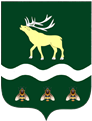 АДМИНИСТРАЦИЯЯКОВЛЕВСКОГО МУНИЦИПАЛЬНОГО РАЙОНАПРИМОРСКОГО КРАЯПОСТАНОВЛЕНИЕО внесении изменений в постановление Администрации Яковлевского муниципального района от 13.12.2018 № 676-НПА «Об утверждении муниципальной  программы «Переселение граждан из аварийного жилищного фонда на территории Яковлевского муниципального района» на 2019-2025 годы»Руководствуясь Федеральным законом от 06.10.2003 № 131-ФЗ «Об общих принципах организации местного самоуправления в Российской Федерации», на основании Устава Яковлевского муниципального района, Администрация Яковлевского муниципального районаПОСТАНОВЛЯЕТ:1. Внести в Муниципальную программу «Переселение граждан из аварийного жилищного фонда на территории Яковлевского муниципального района» на 2019-2025 годы»,  утвержденную постановлением Администрации Яковлевского муниципального района от 13.12.2018 № 676-НПА «Переселение граждан из аварийного жилищного фонда на территории Яковлевского муниципального района» на 2019-2025 годы» (в редакции постановлений от 04.10.2019 № 411-НПА, от 31.12.2019 № 594-НПА, от 04.03.2020 № 117-нпа, от 03.04.2020 № 190-нпа, от 17.09.2020 № 439-НПА, от 28.12.2020 № 629-НПА, от 22.01.2021 № 17-НПА (далее - муниципальная программа) следующие изменения:1.1. Паспорт муниципальной программы изложить в редакции  приложения № 1 к настоящему постановлению;1.2. Приложение № 4 к муниципальной программе изложить в редакции приложения № 2 к настоящему постановлению.1.3. Приложение № 5 к муниципальной программе изложить в редакции приложения № 3 к настоящему постановлению.2. Руководителю аппарата Администрации Яковлевского муниципального района (Сомова О.В.) обеспечить официальное опубликование настоящего постановления в газете «Сельский труженик» и размещение на официальном сайте Администрации Яковлевского муниципального района.3. Настоящее постановление вступает в силу со дня его официального опубликования.4. Контроль исполнения настоящего постановления возложить на первого заместителя главы Администрации Яковлевского муниципального района (Коренчук А.А.).Глава района - глава АдминистрацииЯковлевского муниципального района 					Н.В. ВязовикПриложение № 1к постановлению АдминистрацииЯковлевского муниципального районаот 20.09.2021 № 371-НПАПАСПОРТМУНИЦИПАЛЬНОЙ ПРОГРАММЫЯКОВЛЕВСКОГО МУНИЦИПАЛЬНОГО РАЙОНА«ПЕРЕСЕЛЕНИЕ ГРАЖДАН ИЗ АВАРИЙНОГО ЖИЛИЩНОГО ФОНДА НА ТЕРРИТОРИИ ЯКОВЛЕВСКОГО МУНИЦИПАЛЬНОГО РАЙОНА»НА 2019-2025 ГОДЫ(в редакции постановлений от 04.10.2019 № 411-НПА, от 31.12.2019 № 594-НПА, от 04.03.2020 № 117-нпа, от 03.04.2020 № 190-нпа, от 17.09.2020 № 439-НПА, от 28.12.2020 № 629-НПА, от 22.01.2021 № 17-НПА)I. ПРИОРИТЕТЫ ГОСУДАРСТВЕННОЙ ПОЛИТИКИ В СФЕРЕ РЕАЛИЗАЦИИ МУНИЦИПАЛЬНОЙ ПРОГРАММЫ. ЦЕЛИ И ЗАДАЧИВ соответствии с постановлением правительства от 26 января 2016 года № 80-р «Об утверждении Стратегии развития жилищно-коммунального хозяйства в Российской Федерации на период до 2020 года» (в редакции распоряжения Правительства Российской Федерации от 18 октября 2018 года № 2253-р), целью государственной политики в сфере ликвидации аварийного жилищного фонда является создание постоянно действующей системы реновации жилищного фонда, основанной на принципах государственной поддержки социально незащищенных категорий граждан и реализации прав собственников при переселении из аварийного жилищного фонда, а также создать безопасные условия проживания населения.Для достижения поставленной цели необходимо создать новые механизмы переселения граждан из аварийного жилищного фонда, максимально оперативно обеспечить процесс своевременного замещения выбывающего из эксплуатации жилищного фонда и содействие развитию жилищного строительстваЭффективное решение поставленной задачи обеспечивается за счет следующих ранее реализованных мер:- утверждены четкие показатели общей площади и количество граждан, подлежащих переселению, для каждого субъекта Российской Федерации;- создана сквозная система контроля и мониторинга реализации программ переселения - с момента подачи регионом заявки в государственную корпорацию - Фонд содействия реформированию жилищно-коммунального хозяйства и до переселения;- снижен уровень долевого финансирования расходов со стороны субъектов Российской Федерации на реализацию мероприятий по переселению граждан из аварийного жилищного фонда;- оптимизирован порядок и условия предоставления финансовой поддержки субъектам Российской Федерации на реализацию мероприятий по переселению граждан из аварийного жилищного фонда;- усилена ответственность субъектов Российской Федерации за неисполнение или ненадлежащее исполнение обязательств по переселению граждан из аварийного жилищного фонда.В целях повышения эффективности ликвидации аварийного жилищного фонда планируется:- усилить контроль за качеством жилья, строящегося в рамках программ переселения граждан из аварийного жилищного фонда, путем:
а) введения обязательного наличия допуска саморегулируемой организации при осуществлении проектирования и строительства многоквартирных домов с количеством этажей не более чем 3 этажа (малоэтажное строительство);
б) введения экспертизы проектной документации и государственного строительного надзора в отношении объектов малоэтажного жилья, строящихся в рамках государственных и муниципальных контрактов;
в) установления субсидиарной ответственности саморегулируемой организации по обязательствам своих членов, возникшим вследствие ненадлежащего исполнения государственных и (или) муниципальных контрактов на осуществление инженерных изысканий, архитектурно-строительного проектирования, строительства, реконструкции, капитального ремонта объектов капитального строительства, выявления несоответствия разработанной проектной (сметной) документации установленным требованиям;
г) утверждения и применения унифицированных типовых государственных (муниципальных) контрактов на выполнение работ по строительству многоквартирного дома и на приобретение в муниципальную собственность жилых помещений путем участия соответствующего муниципального образования в долевом строительстве многоквартирного дома;- усилить контроль за безусловным достижением субъектами Российской Федерации целевых показателей реализации программ переселения граждан из аварийного жилищного фонда, в том числе увеличить количество выездных проверок;- усилить контроль за обеспечением со стороны субъектов Российской Федерации уровня софинансирования мероприятий по переселению граждан из аварийного жилья.В целях решения задачи переселения граждан из аварийного жилищного фонда, будут созданы новые механизмы переселения. Долгосрочный прогноз темпов выбытия из эксплуатации жилищного фонда показывает, что до 2035 года будут признаны аварийными многоквартирные дома площадью около 100 млн.кв.м, на расселение которых потребуется более 4 трлн. рублей (в текущих ценах строительства жилья – около 33 тыс. рублей за кв.м).Важнейшим вопросом, который необходимо решить в рамках реализации новых механизмов переселения граждан из аварийного жилищного фонда, является вопрос создания системы достоверного учета аварийного жилищного фонда и формирования соответствующего реестра на федеральном уровне.Кроме того, будет разработана и внедрена в эксплуатацию система формирования реестра аварийного жилищного фонда, в рамках которой будет обеспечено получение на системной основе актуальной и достоверной информации о состоянии жилищного фонда. Отдельным вопросом в этой части является проведение ревизии и формирование актуального реестра аварийного жилищного фонда в целях его восстановления. Будет проработана новая целевая модель переселения граждан из аварийного жилищного фонда.Предлагается целевая модель переселения граждан из аварийного жилищного фонда, предусматривающая безусловное обеспечение жильем граждан, у которых нет иного жилого помещения для проживания.Кроме того, в рамках реализации Стратегии необходимо проработать вопрос о государственной поддержке мероприятий по переселению граждан из аварийного жилищного фонда с использованием ресурсов единого института развития в жилищной сфере, в том числе проработать вопросы условий предоставления средств (платность (безвозмездность), возвратность (невозвратность), процентная ставка и др.).В краткосрочной перспективе разработанные механизмы переселения граждан из аварийного жилищного фонда, должны обеспечивать недопущение его роста.II. СВЕДЕНИЯ ОБ ИНДИКАТОРАХ И НЕПОСРЕДСТВЕННЫХ РЕЗУЛЬТАТАХ РЕАЛИЗАЦИИ МУНИЦИПАЛЬНОЙ ПРОГРАММЫПоказатели муниципальной программы соответствуют ее приоритетам, целям и задачам.Перечень показателей муниципальной программы носит открытый характер и предусматривает возможность корректировки в случае потери информативности показателя, изменения приоритетов государственной политики, появления новых технологических и социально-экономических обстоятельств, существенно влияющих на развитие соответствующих сфер экономической деятельности.Целевые значения показателей обеспечивают достижение уровня, определенного Указом Президента Российской Федерации от 7 мая 2012 года № 596 "О долгосрочной государственной экономической политике".Плановые значения показателей муниципальной программы, характеризующих эффективность реализации мероприятий муниципальной программы, приведены в приложении № 1 к настоящей муниципальной программе.III. ПЕРЕЧЕНЬ МЕРОПРИЯТИЙ МУНИЦИПАЛЬНОЙ ПРОГРАММЫИ ПЛАН ИХ РЕАЛИЗАЦИИПеречень мероприятий муниципальной программы и план их реализации приведены в приложении № 2 к настоящей муниципальной программе.IV. МЕХАНИЗМ РЕАЛИЗАЦИИ МУНИЦИПАЛЬНОЙ ПРОГРАММЫМеханизм реализации муниципальной программы направлен на эффективное планирование хода исполнения основных мероприятий, координацию действий участников муниципальной  программы, обеспечение контроля исполнения мероприятий, проведение мониторинга состояния работ по выполнению муниципальной программы, выработку решений при возникновении отклонения хода работ от плана мероприятий муниципальной программы.Управление муниципальной программой осуществляется ответственным исполнителем – отделом жизнеобеспечения Администрации Яковлевского муниципального района.Контроль за ходом реализации муниципальной программы осуществляет первый заместитель главы Администрации Яковлевского муниципального района, курирующий вопросы жилищно-коммунального хозяйства.Отдел жизнеобеспечения: - обеспечивает разработку, согласование и утверждение муниципальной программы в установленном порядке;- организует и обеспечивает реализацию муниципальной программы, обеспечивает внесение изменений в муниципальную программу;- ежегодно проводит оценку эффективности реализации муниципальной программы;- подготавливает годовой отчет о ходе реализации и оценки эффективности реализации муниципальной программы.Отчетность при реализации муниципальной программы: Исполнители мероприятий муниципальной программы в срок до 01 февраля года, следующего за отчетным, предоставляют отчет об их выполнении и целевом использовании денежных средств.  Отчет должен содержать:- общий объем фактически произведенных расходов всего, а также по отдельным мероприятиям и источникам финансирования;- перечень завершенных в течение года мероприятий;- перечень не завершенных в течение года мероприятий;- процент выполнения каждого мероприятия по муниципальной программе;- оценку достигнутых   результатов муниципальной программы;- анализ причин несвоевременного завершения программных мероприятий;- предложения о привлечении дополнительных источников финансирования и иных способов достижения программных целей.Итоговый отчет о реализации муниципальной программы в целом представляется не позднее 01 марта 2026 г.  Итоговый отчет о реализации  муниципальной программы должен содержать:- данные о финансировании муниципальной программы в целом и по отдельным мероприятиям с разбивкой по источникам финансирования и годам реализации;- процент реализации муниципальной программы;- оценку результатов муниципальной программы;- уровень достижения программных целей и запланированных показателей  эффективности;- перечень мероприятий, не завершенных в срок.Отдел жизнеобеспечения Администрации Яковлевского муниципального района несет ответственность за достижение показателей муниципальной программы.Мероприятия муниципальной программы ежегодно корректируются с учетом финансовых возможностей местного бюджета.Муниципальная программа в части строительства домов, приобретения жилых помещений у застройщиков или участия в долевом строительстве домов реализуется путем размещения муниципального заказа и заключения муниципальных контрактов на строительство домов для переселения граждан из аварийных домов в 2022 - 2025 годах в порядке, установленном Федеральным законом от 5 апреля 2013 года N 44-ФЗ "О контрактной системе в сфере закупок товаров, работ, услуг для обеспечения государственных и муниципальных нужд".Муниципальная программа в части переселения граждан из аварийных домов в дома осуществляется в соответствии с жилищным законодательством и Федеральным законом от 21 июля 2007 года № 185-ФЗ "О Фонде содействия реформированию жилищно-коммунального хозяйства", а также постановлением Администрации Приморского края от 09.04.2019г. №217-па «Об утверждении региональной адресной программы «Переселение граждан из аварийного жилищного фонда в Приморском крае» на 2019 - 2025 годы» (в ред. Постановления Администрации Приморского края от 31.05.2019 №313-па) путем предоставления благоустроенных жилых помещений в домах. Иные способы переселения граждан из аварийных домов в рамках реализации программы не допускаются.Программа в части сноса аварийных домов осуществляется Администрацией Яковлевского муниципального района самостоятельно и за счет субсидий не финансируется.Администрация Яковлевского муниципального района осуществляет проведение информационно-разъяснительной работы по доведению до сведения граждан, в отношении которых осуществляется переселение, целей, условий и мероприятий программы, а также освещение в средствах массовой информации итогов ее реализации.Перечень аварийных домов, в отношении которых планируется предоставление финансовой поддержки на переселение граждан в рамках программы, приведен в Приложении № 6 к программе.Реестр аварийных многоквартирных домов по способам переселения в рамках программы, приведен в Приложении № 7 к программе.Формирование перечня аварийных домов для включения их в программу осуществляется на основании:- сформированного перечня аварийных многоквартирных домов, признанных в установленном порядке аварийными и подлежащими сносу;- документов о признании многоквартирных домов аварийными и подлежащими сносу;- обоснования стоимости переселения граждан из аварийного жилищного фонда.В случае строительства домов для переселения граждан из аварийных домов или приобретения жилых помещений у застройщиков исходя из цены одного квадратного метра общей площади жилого помещения, превышающей установленную настоящей программой предельную стоимость одного квадратного метра общей площади жилых помещений в домах, финансирование расходов на оплату стоимости такого превышения осуществляется за счет средств бюджета Яковлевского муниципального района.В случае предоставления в доме жилого помещения, общая площадь которого превышает общую площадь ранее занимаемого в аварийном доме жилого помещения, но не больше определяемой в соответствии с жилищным законодательством нормы предоставления площади жилого помещения на одного человека, финансирование расходов на оплату стоимости такого превышения осуществляется за счет средств бюджета Яковлевского муниципального района.V. ПРОГНОЗ СВОДНЫХ ПОКАЗАТЕЛЕЙ МУНИЦИПАЛЬНЫХ ЗАДАНИЙНА ОКАЗАНИЕ МУНИЦИПАЛЬНЫХ УСЛУГ (РАБОТ) МУНИЦИПАЛЬНЫМИ УЧРЕЖДЕНИЯМИ В РАМКАХ МУНИЦИПАЛЬНОЙ ПРОГРАММЫПрогноз сводных показателей муниципальных заданий на оказание муниципальных услуг (работ) муниципальными учреждениями по муниципальной программы приведен в приложении № 3 к настоящей муниципальной программе.VI. РЕСУРСНОЕ ОБЕСПЕЧЕНИЕ РЕАЛИЗАЦИИ МУНИЦИПАЛЬНОЙ ПРОГРАММЫИнформация о ресурсном обеспечении реализации муниципальной программы за счет средств бюджета Яковлевского муниципального района с расшифровкой по отдельным мероприятиям, а также по годам реализации муниципальной программы приведена в приложении № 4 к настоящей Муниципальной программе.Информация о прогнозной оценке расходов на реализацию муниципальной программы за счет всех источников приведена в приложении № 5 к настоящей муниципальной программе.от20.09.2021с. Яковлевка №371- НПАОтветственный исполнитель программыотдел жизнеобеспечения Администрации Яковлевского муниципального районаСоисполнители программыотсутствуютСтруктура программыОтдельные мероприятия:1. Мероприятия по разработке проектов сноса аварийных многоквартирных жилых домов;2. Мероприятия по сносу аварийных многоквартирных жилых домов;3. Мероприятия по строительству благоустроенных жилых  домов,  приобретение  жилых  помещений  в благоустроенных жилых домах у застройщиков  или участия  в долевом строительстве;4. Мероприятия по переселению граждан из аварийного жилищного фонда, в том числе переселению граждан из аварийного жилищного фонда с учетом необходимости развития малоэтажного строительства.5. Мероприятия по переселению граждан из аварийного жилищного фондаЦели программыСоздание безопасных условий проживания населения.Задачи программыОбеспечение процесса своевременного замещения выбывающего из эксплуатации жилищного фонда и содействие развитию жилищного строительстваСроки реализации программыПрограмма  реализуется  в  2019  -  2025  годах.Объемы бюджетных ассигнований программы (с расшифровкой по годам и источникам финансирования)Общий объем финансирования на реализацию муниципальной программы составляет – 25 724 568,65 руб. в том числе:2019 год – 0,00 руб.;2020 год – 17 279 743,40 руб.;2021 год – 444 825,25 руб.;2022 год – 2 000 000,00 руб.;2023 год – 2 000 000,00 руб.;2024 год – 2 000 000,00 руб.;2025 год – 2 000 000,00 руб.;сумма средств, запланированная в бюджете района составляет – 11 030 424, 79 руб. в том числе:2019 год – 0,00 руб.;2020 год – 2 585 599,54 руб.;2021 год – 444 825,25руб.;2022 год – 2 000 000,00 руб.;2023 год – 2 000 000,00 руб.;2024 год – 2 000 000,00 руб.;2025 год – 2 000 000,00 руб.;сумма средств, запланированная в бюджете Приморского края составляет - 14 694 143,86 руб. в том числе:2019 год – 0,00 руб.;2020 год – 14 694 143,86 руб.;2021 год – 0,00 руб.;2022 год – 0,00 руб.;2023 год – 0,00 руб.;2024 год – 0,00 руб.;2025 год – 0,00 руб.в составе суммы средств бюджета Приморского края сумма средств, запланированная в государственной корпорации «Фонд содействия реформированию жилищно-коммунального хозяйства» составляет - 10 856 443,50 руб. в том числе:2019 год – 0,00 руб.;2020 год – 10 856 443,50 руб.;2021 год – 0,00 руб.;2022 год – 0,00 руб.;2023 год – 0,00 руб.;2024 год – 0,00 руб.;2025 год – 0,00 руб.Индикаторы достижения цели1. Количество разработанных проектов сноса аварийных домов, шт.;2. Количество граждан, переселенных из аварийных домов, чел.;3. Количество расселенных аварийных домов, ед.;4. Количество расселенных жилых помещений, расположенных  в  аварийных  домах, ед.;5. Общая площадь расселенных жилых помещений, расположенных в аварийных  домах, кв. м.Приложение № 2Приложение № 2Приложение № 2Приложение № 2Приложение № 2Приложение № 2Приложение № 2Приложение № 2Приложение № 2Приложение № 2Приложение № 2Приложение № 2Приложение № 2Приложение № 2Приложение № 2к постановлению Администрации                                                                                                                                                                                                                                                                                                                                                                                                                                                                                                                                                                                                                                                                                                                                                                                                                                                                 Яковлевского муниципального района                                                                                                                                                                                                                                                                                                                                                                      к постановлению Администрации                                                                                                                                                                                                                                                                                                                                                                                                                                                                                                                                                                                                                                                                                                                                                                                                                                                                 Яковлевского муниципального района                                                                                                                                                                                                                                                                                                                                                                      к постановлению Администрации                                                                                                                                                                                                                                                                                                                                                                                                                                                                                                                                                                                                                                                                                                                                                                                                                                                                 Яковлевского муниципального района                                                                                                                                                                                                                                                                                                                                                                      к постановлению Администрации                                                                                                                                                                                                                                                                                                                                                                                                                                                                                                                                                                                                                                                                                                                                                                                                                                                                 Яковлевского муниципального района                                                                                                                                                                                                                                                                                                                                                                      к постановлению Администрации                                                                                                                                                                                                                                                                                                                                                                                                                                                                                                                                                                                                                                                                                                                                                                                                                                                                 Яковлевского муниципального района                                                                                                                                                                                                                                                                                                                                                                      к постановлению Администрации                                                                                                                                                                                                                                                                                                                                                                                                                                                                                                                                                                                                                                                                                                                                                                                                                                                                 Яковлевского муниципального района                                                                                                                                                                                                                                                                                                                                                                      к постановлению Администрации                                                                                                                                                                                                                                                                                                                                                                                                                                                                                                                                                                                                                                                                                                                                                                                                                                                                 Яковлевского муниципального района                                                                                                                                                                                                                                                                                                                                                                      к постановлению Администрации                                                                                                                                                                                                                                                                                                                                                                                                                                                                                                                                                                                                                                                                                                                                                                                                                                                                 Яковлевского муниципального района                                                                                                                                                                                                                                                                                                                                                                      к постановлению Администрации                                                                                                                                                                                                                                                                                                                                                                                                                                                                                                                                                                                                                                                                                                                                                                                                                                                                 Яковлевского муниципального района                                                                                                                                                                                                                                                                                                                                                                      к постановлению Администрации                                                                                                                                                                                                                                                                                                                                                                                                                                                                                                                                                                                                                                                                                                                                                                                                                                                                 Яковлевского муниципального района                                                                                                                                                                                                                                                                                                                                                                      к постановлению Администрации                                                                                                                                                                                                                                                                                                                                                                                                                                                                                                                                                                                                                                                                                                                                                                                                                                                                 Яковлевского муниципального района                                                                                                                                                                                                                                                                                                                                                                      к постановлению Администрации                                                                                                                                                                                                                                                                                                                                                                                                                                                                                                                                                                                                                                                                                                                                                                                                                                                                 Яковлевского муниципального района                                                                                                                                                                                                                                                                                                                                                                      к постановлению Администрации                                                                                                                                                                                                                                                                                                                                                                                                                                                                                                                                                                                                                                                                                                                                                                                                                                                                 Яковлевского муниципального района                                                                                                                                                                                                                                                                                                                                                                      к постановлению Администрации                                                                                                                                                                                                                                                                                                                                                                                                                                                                                                                                                                                                                                                                                                                                                                                                                                                                 Яковлевского муниципального района                                                                                                                                                                                                                                                                                                                                                                      к постановлению Администрации                                                                                                                                                                                                                                                                                                                                                                                                                                                                                                                                                                                                                                                                                                                                                                                                                                                                 Яковлевского муниципального района                                                                                                                                                                                                                                                                                                                                                                      от 20.09.2021 № 371-НПАот 20.09.2021 № 371-НПАот 20.09.2021 № 371-НПАот 20.09.2021 № 371-НПАот 20.09.2021 № 371-НПАот 20.09.2021 № 371-НПАот 20.09.2021 № 371-НПАот 20.09.2021 № 371-НПАот 20.09.2021 № 371-НПАот 20.09.2021 № 371-НПАот 20.09.2021 № 371-НПАот 20.09.2021 № 371-НПАот 20.09.2021 № 371-НПАот 20.09.2021 № 371-НПАот 20.09.2021 № 371-НПАПриложение № 4                                                                                                                                                                                                                                                                                                                                                                                                                         к муниципальной программе                                                                                                                                                                                                                                                                                                                                                                                                                                                                                                                                                                                                                                                                                                                                                                                          Яковлевского муниципального района                                                                                                                                                                                                                                                                                                                                                                     «Переселение граждан из аварийного жилищного фонда на территории  Яковлевского муниципального района» на 2019-2025 годы",                                                                                                                                                                                                                                                                                                                                                                                                                                 утвержденной постановлением Администрации                                                                                                                                                                                                                                                                                                                                                                                                                                                                                                                                                                                                                                                                                                                                                                                                                                                                 Яковлевского муниципального района                                                                                                                                                                                                                                                                                                                                                                      от 13.12.2018 № 676-НПА Приложение № 4                                                                                                                                                                                                                                                                                                                                                                                                                         к муниципальной программе                                                                                                                                                                                                                                                                                                                                                                                                                                                                                                                                                                                                                                                                                                                                                                                          Яковлевского муниципального района                                                                                                                                                                                                                                                                                                                                                                     «Переселение граждан из аварийного жилищного фонда на территории  Яковлевского муниципального района» на 2019-2025 годы",                                                                                                                                                                                                                                                                                                                                                                                                                                 утвержденной постановлением Администрации                                                                                                                                                                                                                                                                                                                                                                                                                                                                                                                                                                                                                                                                                                                                                                                                                                                                 Яковлевского муниципального района                                                                                                                                                                                                                                                                                                                                                                      от 13.12.2018 № 676-НПА Приложение № 4                                                                                                                                                                                                                                                                                                                                                                                                                         к муниципальной программе                                                                                                                                                                                                                                                                                                                                                                                                                                                                                                                                                                                                                                                                                                                                                                                          Яковлевского муниципального района                                                                                                                                                                                                                                                                                                                                                                     «Переселение граждан из аварийного жилищного фонда на территории  Яковлевского муниципального района» на 2019-2025 годы",                                                                                                                                                                                                                                                                                                                                                                                                                                 утвержденной постановлением Администрации                                                                                                                                                                                                                                                                                                                                                                                                                                                                                                                                                                                                                                                                                                                                                                                                                                                                 Яковлевского муниципального района                                                                                                                                                                                                                                                                                                                                                                      от 13.12.2018 № 676-НПА Приложение № 4                                                                                                                                                                                                                                                                                                                                                                                                                         к муниципальной программе                                                                                                                                                                                                                                                                                                                                                                                                                                                                                                                                                                                                                                                                                                                                                                                          Яковлевского муниципального района                                                                                                                                                                                                                                                                                                                                                                     «Переселение граждан из аварийного жилищного фонда на территории  Яковлевского муниципального района» на 2019-2025 годы",                                                                                                                                                                                                                                                                                                                                                                                                                                 утвержденной постановлением Администрации                                                                                                                                                                                                                                                                                                                                                                                                                                                                                                                                                                                                                                                                                                                                                                                                                                                                 Яковлевского муниципального района                                                                                                                                                                                                                                                                                                                                                                      от 13.12.2018 № 676-НПА Приложение № 4                                                                                                                                                                                                                                                                                                                                                                                                                         к муниципальной программе                                                                                                                                                                                                                                                                                                                                                                                                                                                                                                                                                                                                                                                                                                                                                                                          Яковлевского муниципального района                                                                                                                                                                                                                                                                                                                                                                     «Переселение граждан из аварийного жилищного фонда на территории  Яковлевского муниципального района» на 2019-2025 годы",                                                                                                                                                                                                                                                                                                                                                                                                                                 утвержденной постановлением Администрации                                                                                                                                                                                                                                                                                                                                                                                                                                                                                                                                                                                                                                                                                                                                                                                                                                                                 Яковлевского муниципального района                                                                                                                                                                                                                                                                                                                                                                      от 13.12.2018 № 676-НПА  РЕСУРСНОЕ ОБЕСПЕЧЕНИЕ РЕАЛИЗАЦИИ  РЕСУРСНОЕ ОБЕСПЕЧЕНИЕ РЕАЛИЗАЦИИ  РЕСУРСНОЕ ОБЕСПЕЧЕНИЕ РЕАЛИЗАЦИИ  РЕСУРСНОЕ ОБЕСПЕЧЕНИЕ РЕАЛИЗАЦИИ  РЕСУРСНОЕ ОБЕСПЕЧЕНИЕ РЕАЛИЗАЦИИ  РЕСУРСНОЕ ОБЕСПЕЧЕНИЕ РЕАЛИЗАЦИИ  РЕСУРСНОЕ ОБЕСПЕЧЕНИЕ РЕАЛИЗАЦИИ  РЕСУРСНОЕ ОБЕСПЕЧЕНИЕ РЕАЛИЗАЦИИ  РЕСУРСНОЕ ОБЕСПЕЧЕНИЕ РЕАЛИЗАЦИИ  РЕСУРСНОЕ ОБЕСПЕЧЕНИЕ РЕАЛИЗАЦИИ  РЕСУРСНОЕ ОБЕСПЕЧЕНИЕ РЕАЛИЗАЦИИ  РЕСУРСНОЕ ОБЕСПЕЧЕНИЕ РЕАЛИЗАЦИИ  РЕСУРСНОЕ ОБЕСПЕЧЕНИЕ РЕАЛИЗАЦИИ  РЕСУРСНОЕ ОБЕСПЕЧЕНИЕ РЕАЛИЗАЦИИ  РЕСУРСНОЕ ОБЕСПЕЧЕНИЕ РЕАЛИЗАЦИИ МУНИЦИПАЛЬНОЙ ПРОГРАММЫ ЯКОВЛЕВСКОГО МУНИЦИПАЛЬНОГО РАЙОНАМУНИЦИПАЛЬНОЙ ПРОГРАММЫ ЯКОВЛЕВСКОГО МУНИЦИПАЛЬНОГО РАЙОНАМУНИЦИПАЛЬНОЙ ПРОГРАММЫ ЯКОВЛЕВСКОГО МУНИЦИПАЛЬНОГО РАЙОНАМУНИЦИПАЛЬНОЙ ПРОГРАММЫ ЯКОВЛЕВСКОГО МУНИЦИПАЛЬНОГО РАЙОНАМУНИЦИПАЛЬНОЙ ПРОГРАММЫ ЯКОВЛЕВСКОГО МУНИЦИПАЛЬНОГО РАЙОНАМУНИЦИПАЛЬНОЙ ПРОГРАММЫ ЯКОВЛЕВСКОГО МУНИЦИПАЛЬНОГО РАЙОНАМУНИЦИПАЛЬНОЙ ПРОГРАММЫ ЯКОВЛЕВСКОГО МУНИЦИПАЛЬНОГО РАЙОНАМУНИЦИПАЛЬНОЙ ПРОГРАММЫ ЯКОВЛЕВСКОГО МУНИЦИПАЛЬНОГО РАЙОНАМУНИЦИПАЛЬНОЙ ПРОГРАММЫ ЯКОВЛЕВСКОГО МУНИЦИПАЛЬНОГО РАЙОНАМУНИЦИПАЛЬНОЙ ПРОГРАММЫ ЯКОВЛЕВСКОГО МУНИЦИПАЛЬНОГО РАЙОНАМУНИЦИПАЛЬНОЙ ПРОГРАММЫ ЯКОВЛЕВСКОГО МУНИЦИПАЛЬНОГО РАЙОНАМУНИЦИПАЛЬНОЙ ПРОГРАММЫ ЯКОВЛЕВСКОГО МУНИЦИПАЛЬНОГО РАЙОНАМУНИЦИПАЛЬНОЙ ПРОГРАММЫ ЯКОВЛЕВСКОГО МУНИЦИПАЛЬНОГО РАЙОНАМУНИЦИПАЛЬНОЙ ПРОГРАММЫ ЯКОВЛЕВСКОГО МУНИЦИПАЛЬНОГО РАЙОНАМУНИЦИПАЛЬНОЙ ПРОГРАММЫ ЯКОВЛЕВСКОГО МУНИЦИПАЛЬНОГО РАЙОНА«ПЕРЕСЕЛЕНИЕ ГРАЖДАН ИЗ АВАРИЙНОГО ЖИЛИЩНОГО ФОНДА НА ТЕРРИТОРИИ ЯКОВЛЕВСКОГО МУНИЦИПАЛЬНОГО РАЙОНА» 
НА 2019-2025 ГОДЫ» ЗА СЧЕТ СРЕДСТВ БЮДЖЕТА ЯКОВЛЕВСКОГО МУНИЦИПАЛЬНОГО РАЙОНА«ПЕРЕСЕЛЕНИЕ ГРАЖДАН ИЗ АВАРИЙНОГО ЖИЛИЩНОГО ФОНДА НА ТЕРРИТОРИИ ЯКОВЛЕВСКОГО МУНИЦИПАЛЬНОГО РАЙОНА» 
НА 2019-2025 ГОДЫ» ЗА СЧЕТ СРЕДСТВ БЮДЖЕТА ЯКОВЛЕВСКОГО МУНИЦИПАЛЬНОГО РАЙОНА«ПЕРЕСЕЛЕНИЕ ГРАЖДАН ИЗ АВАРИЙНОГО ЖИЛИЩНОГО ФОНДА НА ТЕРРИТОРИИ ЯКОВЛЕВСКОГО МУНИЦИПАЛЬНОГО РАЙОНА» 
НА 2019-2025 ГОДЫ» ЗА СЧЕТ СРЕДСТВ БЮДЖЕТА ЯКОВЛЕВСКОГО МУНИЦИПАЛЬНОГО РАЙОНА«ПЕРЕСЕЛЕНИЕ ГРАЖДАН ИЗ АВАРИЙНОГО ЖИЛИЩНОГО ФОНДА НА ТЕРРИТОРИИ ЯКОВЛЕВСКОГО МУНИЦИПАЛЬНОГО РАЙОНА» 
НА 2019-2025 ГОДЫ» ЗА СЧЕТ СРЕДСТВ БЮДЖЕТА ЯКОВЛЕВСКОГО МУНИЦИПАЛЬНОГО РАЙОНА«ПЕРЕСЕЛЕНИЕ ГРАЖДАН ИЗ АВАРИЙНОГО ЖИЛИЩНОГО ФОНДА НА ТЕРРИТОРИИ ЯКОВЛЕВСКОГО МУНИЦИПАЛЬНОГО РАЙОНА» 
НА 2019-2025 ГОДЫ» ЗА СЧЕТ СРЕДСТВ БЮДЖЕТА ЯКОВЛЕВСКОГО МУНИЦИПАЛЬНОГО РАЙОНА«ПЕРЕСЕЛЕНИЕ ГРАЖДАН ИЗ АВАРИЙНОГО ЖИЛИЩНОГО ФОНДА НА ТЕРРИТОРИИ ЯКОВЛЕВСКОГО МУНИЦИПАЛЬНОГО РАЙОНА» 
НА 2019-2025 ГОДЫ» ЗА СЧЕТ СРЕДСТВ БЮДЖЕТА ЯКОВЛЕВСКОГО МУНИЦИПАЛЬНОГО РАЙОНА«ПЕРЕСЕЛЕНИЕ ГРАЖДАН ИЗ АВАРИЙНОГО ЖИЛИЩНОГО ФОНДА НА ТЕРРИТОРИИ ЯКОВЛЕВСКОГО МУНИЦИПАЛЬНОГО РАЙОНА» 
НА 2019-2025 ГОДЫ» ЗА СЧЕТ СРЕДСТВ БЮДЖЕТА ЯКОВЛЕВСКОГО МУНИЦИПАЛЬНОГО РАЙОНА«ПЕРЕСЕЛЕНИЕ ГРАЖДАН ИЗ АВАРИЙНОГО ЖИЛИЩНОГО ФОНДА НА ТЕРРИТОРИИ ЯКОВЛЕВСКОГО МУНИЦИПАЛЬНОГО РАЙОНА» 
НА 2019-2025 ГОДЫ» ЗА СЧЕТ СРЕДСТВ БЮДЖЕТА ЯКОВЛЕВСКОГО МУНИЦИПАЛЬНОГО РАЙОНА«ПЕРЕСЕЛЕНИЕ ГРАЖДАН ИЗ АВАРИЙНОГО ЖИЛИЩНОГО ФОНДА НА ТЕРРИТОРИИ ЯКОВЛЕВСКОГО МУНИЦИПАЛЬНОГО РАЙОНА» 
НА 2019-2025 ГОДЫ» ЗА СЧЕТ СРЕДСТВ БЮДЖЕТА ЯКОВЛЕВСКОГО МУНИЦИПАЛЬНОГО РАЙОНА«ПЕРЕСЕЛЕНИЕ ГРАЖДАН ИЗ АВАРИЙНОГО ЖИЛИЩНОГО ФОНДА НА ТЕРРИТОРИИ ЯКОВЛЕВСКОГО МУНИЦИПАЛЬНОГО РАЙОНА» 
НА 2019-2025 ГОДЫ» ЗА СЧЕТ СРЕДСТВ БЮДЖЕТА ЯКОВЛЕВСКОГО МУНИЦИПАЛЬНОГО РАЙОНА«ПЕРЕСЕЛЕНИЕ ГРАЖДАН ИЗ АВАРИЙНОГО ЖИЛИЩНОГО ФОНДА НА ТЕРРИТОРИИ ЯКОВЛЕВСКОГО МУНИЦИПАЛЬНОГО РАЙОНА» 
НА 2019-2025 ГОДЫ» ЗА СЧЕТ СРЕДСТВ БЮДЖЕТА ЯКОВЛЕВСКОГО МУНИЦИПАЛЬНОГО РАЙОНА«ПЕРЕСЕЛЕНИЕ ГРАЖДАН ИЗ АВАРИЙНОГО ЖИЛИЩНОГО ФОНДА НА ТЕРРИТОРИИ ЯКОВЛЕВСКОГО МУНИЦИПАЛЬНОГО РАЙОНА» 
НА 2019-2025 ГОДЫ» ЗА СЧЕТ СРЕДСТВ БЮДЖЕТА ЯКОВЛЕВСКОГО МУНИЦИПАЛЬНОГО РАЙОНА«ПЕРЕСЕЛЕНИЕ ГРАЖДАН ИЗ АВАРИЙНОГО ЖИЛИЩНОГО ФОНДА НА ТЕРРИТОРИИ ЯКОВЛЕВСКОГО МУНИЦИПАЛЬНОГО РАЙОНА» 
НА 2019-2025 ГОДЫ» ЗА СЧЕТ СРЕДСТВ БЮДЖЕТА ЯКОВЛЕВСКОГО МУНИЦИПАЛЬНОГО РАЙОНА«ПЕРЕСЕЛЕНИЕ ГРАЖДАН ИЗ АВАРИЙНОГО ЖИЛИЩНОГО ФОНДА НА ТЕРРИТОРИИ ЯКОВЛЕВСКОГО МУНИЦИПАЛЬНОГО РАЙОНА» 
НА 2019-2025 ГОДЫ» ЗА СЧЕТ СРЕДСТВ БЮДЖЕТА ЯКОВЛЕВСКОГО МУНИЦИПАЛЬНОГО РАЙОНА«ПЕРЕСЕЛЕНИЕ ГРАЖДАН ИЗ АВАРИЙНОГО ЖИЛИЩНОГО ФОНДА НА ТЕРРИТОРИИ ЯКОВЛЕВСКОГО МУНИЦИПАЛЬНОГО РАЙОНА» 
НА 2019-2025 ГОДЫ» ЗА СЧЕТ СРЕДСТВ БЮДЖЕТА ЯКОВЛЕВСКОГО МУНИЦИПАЛЬНОГО РАЙОНА№ п/пСтатусНаименованиеОтветственный исполнитель, соисполнители  Код бюджетной классификации     Код бюджетной классификации     Код бюджетной классификации     Код бюджетной классификации    Расходы (руб.), годы  Расходы (руб.), годы  Расходы (руб.), годы  Расходы (руб.), годы  Расходы (руб.), годы  Расходы (руб.), годы  Расходы (руб.), годы № п/пСтатусНаименованиеОтветственный исполнитель, соисполнители  ГРБС Рз       ПрЦСР ВР 20192020202120222023202420251234567891011121314151.Муниципальная программа Переселение граждан из аварийного жилищного                                                                                                                                                                                                 фонда на территории Яковлевского                                                                                                                                                                                                             муниципального района»                                                                                                                                                                                                                                 на 2019-2025 годы"Всего977050116 0 00 000000000,00      2 585 599,54           444 825,25   ########### 2 000 000,00    2 000 000,00    2 000 000,00   1.Муниципальная программа Переселение граждан из аварийного жилищного                                                                                                                                                                                                 фонда на территории Яковлевского                                                                                                                                                                                                             муниципального района»                                                                                                                                                                                                                                 на 2019-2025 годы"Отдел жизнеобеспечения  Администрации Яковлевского муниципального района0,000,000,000,000,000,000,001.1.отдельное мероприятие Мероприятия по разработке проектов сноса аварийных многоквартирных жилых домов.Отдел жизнеобеспечения  Администрации Яковлевского муниципального района977050116 0 01 204402440,00           95 000,00   0,000,000,000,000,001.2.отдельное мероприятие Мероприятия по сносу аварийных многоквартирных жилых домов.Отдел жизнеобеспечения  Администрации Яковлевского муниципального района977050116 0 02 204502440,000,00        444 825,25   0,000,000,000,001.3.отдельное мероприятие Мероприятия по строительству благоустроенных жилых  домов,  приобретение  жилых  помещений  в благоустроенных жилых домах у застройщиков  или участия  в долевом строительствеОтдел жизнеобеспечения  Администрации Яковлевского муниципального района977050116 0 03 401002440,00      2 484 999,38   0,000,000,000,000,001.4.отдельное мероприятие Мероприятия по переселению граждан из аварийного жилищного фонда, в том числе переселению граждан из аварийного жилищного фонда с учетом необходимости развития малоэтажного строительстваОтдел жизнеобеспечения  Администрации Яковлевского муниципального района977050116 0 F3 674842440,00            5 600,16   0,000,000,000,000,001.5.отдельное мероприятие Мероприятия по переселению граждан из аварийного жилищного фондаОтдел жизнеобеспечения  Администрации Яковлевского муниципального района977050116 0 04 207802440,000,000,00########### 2 000 000,00    2 000 000,00    2 000 000,00   Приложение №3Приложение №3Приложение №3Приложение №3Приложение №3Приложение №3Приложение №3Приложение №3Приложение №3Приложение №3Приложение №3к постановлению Администрации                                                                                                                                                                                                                                                                                                                                                                                                                                                                                                                                                                                                                                                                                                                                                                                                                                                                 Яковлевского муниципального района                                                                                                                                                                                                                                                                                                                                                                      к постановлению Администрации                                                                                                                                                                                                                                                                                                                                                                                                                                                                                                                                                                                                                                                                                                                                                                                                                                                                 Яковлевского муниципального района                                                                                                                                                                                                                                                                                                                                                                      к постановлению Администрации                                                                                                                                                                                                                                                                                                                                                                                                                                                                                                                                                                                                                                                                                                                                                                                                                                                                 Яковлевского муниципального района                                                                                                                                                                                                                                                                                                                                                                      к постановлению Администрации                                                                                                                                                                                                                                                                                                                                                                                                                                                                                                                                                                                                                                                                                                                                                                                                                                                                 Яковлевского муниципального района                                                                                                                                                                                                                                                                                                                                                                      к постановлению Администрации                                                                                                                                                                                                                                                                                                                                                                                                                                                                                                                                                                                                                                                                                                                                                                                                                                                                 Яковлевского муниципального района                                                                                                                                                                                                                                                                                                                                                                      к постановлению Администрации                                                                                                                                                                                                                                                                                                                                                                                                                                                                                                                                                                                                                                                                                                                                                                                                                                                                 Яковлевского муниципального района                                                                                                                                                                                                                                                                                                                                                                      к постановлению Администрации                                                                                                                                                                                                                                                                                                                                                                                                                                                                                                                                                                                                                                                                                                                                                                                                                                                                 Яковлевского муниципального района                                                                                                                                                                                                                                                                                                                                                                      к постановлению Администрации                                                                                                                                                                                                                                                                                                                                                                                                                                                                                                                                                                                                                                                                                                                                                                                                                                                                 Яковлевского муниципального района                                                                                                                                                                                                                                                                                                                                                                      к постановлению Администрации                                                                                                                                                                                                                                                                                                                                                                                                                                                                                                                                                                                                                                                                                                                                                                                                                                                                 Яковлевского муниципального района                                                                                                                                                                                                                                                                                                                                                                      к постановлению Администрации                                                                                                                                                                                                                                                                                                                                                                                                                                                                                                                                                                                                                                                                                                                                                                                                                                                                 Яковлевского муниципального района                                                                                                                                                                                                                                                                                                                                                                      к постановлению Администрации                                                                                                                                                                                                                                                                                                                                                                                                                                                                                                                                                                                                                                                                                                                                                                                                                                                                 Яковлевского муниципального района                                                                                                                                                                                                                                                                                                                                                                      от 20.09.2021 № 371-НПАот 20.09.2021 № 371-НПАот 20.09.2021 № 371-НПАот 20.09.2021 № 371-НПАот 20.09.2021 № 371-НПАот 20.09.2021 № 371-НПАот 20.09.2021 № 371-НПАот 20.09.2021 № 371-НПАот 20.09.2021 № 371-НПАот 20.09.2021 № 371-НПАот 20.09.2021 № 371-НПАПриложение № 5                                                                                                                                                                                                                                                                                                                                                                                                                         к муниципальной программе                                                                                                                                                                                                                                                                                                                                                                                                                                                                                                                                                                                                                                                                                                                                                                                          Яковлевского муниципального района                                                                                                                                                                                                                                                                                                                                                                     «Переселение граждан из аварийного жилищного фонда на территории                                                                                                                                                                                                              Яковлевского муниципального района» на 2019-2025 годы",                                                                                                                                                                                                                                                                                                                                                                                                                                                                                                                                                    утвержденной постановлением Администрации                                                                                                                                                                                                                                                                                                                                                                                                                                                                                                                                                                                                                                                                                                                                                                                                                                                                 Яковлевского муниципального района                                                                                                                                                                                                                                                                                                                                                                      от 13.12.2018 № 676-НПА                                                                                                                                                                                                                                                                                                                                                                                  Приложение № 5                                                                                                                                                                                                                                                                                                                                                                                                                         к муниципальной программе                                                                                                                                                                                                                                                                                                                                                                                                                                                                                                                                                                                                                                                                                                                                                                                          Яковлевского муниципального района                                                                                                                                                                                                                                                                                                                                                                     «Переселение граждан из аварийного жилищного фонда на территории                                                                                                                                                                                                              Яковлевского муниципального района» на 2019-2025 годы",                                                                                                                                                                                                                                                                                                                                                                                                                                                                                                                                                    утвержденной постановлением Администрации                                                                                                                                                                                                                                                                                                                                                                                                                                                                                                                                                                                                                                                                                                                                                                                                                                                                 Яковлевского муниципального района                                                                                                                                                                                                                                                                                                                                                                      от 13.12.2018 № 676-НПА                                                                                                                                                                                                                                                                                                                                                                                  Приложение № 5                                                                                                                                                                                                                                                                                                                                                                                                                         к муниципальной программе                                                                                                                                                                                                                                                                                                                                                                                                                                                                                                                                                                                                                                                                                                                                                                                          Яковлевского муниципального района                                                                                                                                                                                                                                                                                                                                                                     «Переселение граждан из аварийного жилищного фонда на территории                                                                                                                                                                                                              Яковлевского муниципального района» на 2019-2025 годы",                                                                                                                                                                                                                                                                                                                                                                                                                                                                                                                                                    утвержденной постановлением Администрации                                                                                                                                                                                                                                                                                                                                                                                                                                                                                                                                                                                                                                                                                                                                                                                                                                                                 Яковлевского муниципального района                                                                                                                                                                                                                                                                                                                                                                      от 13.12.2018 № 676-НПА                                                                                                                                                                                                                                                                                                                                                                                  Приложение № 5                                                                                                                                                                                                                                                                                                                                                                                                                         к муниципальной программе                                                                                                                                                                                                                                                                                                                                                                                                                                                                                                                                                                                                                                                                                                                                                                                          Яковлевского муниципального района                                                                                                                                                                                                                                                                                                                                                                     «Переселение граждан из аварийного жилищного фонда на территории                                                                                                                                                                                                              Яковлевского муниципального района» на 2019-2025 годы",                                                                                                                                                                                                                                                                                                                                                                                                                                                                                                                                                    утвержденной постановлением Администрации                                                                                                                                                                                                                                                                                                                                                                                                                                                                                                                                                                                                                                                                                                                                                                                                                                                                 Яковлевского муниципального района                                                                                                                                                                                                                                                                                                                                                                      от 13.12.2018 № 676-НПА                                                                                                                                                                                                                                                                                                                                                                                  Приложение № 5                                                                                                                                                                                                                                                                                                                                                                                                                         к муниципальной программе                                                                                                                                                                                                                                                                                                                                                                                                                                                                                                                                                                                                                                                                                                                                                                                          Яковлевского муниципального района                                                                                                                                                                                                                                                                                                                                                                     «Переселение граждан из аварийного жилищного фонда на территории                                                                                                                                                                                                              Яковлевского муниципального района» на 2019-2025 годы",                                                                                                                                                                                                                                                                                                                                                                                                                                                                                                                                                    утвержденной постановлением Администрации                                                                                                                                                                                                                                                                                                                                                                                                                                                                                                                                                                                                                                                                                                                                                                                                                                                                 Яковлевского муниципального района                                                                                                                                                                                                                                                                                                                                                                      от 13.12.2018 № 676-НПА                                                                                                                                                                                                                                                                                                                                                                                  Приложение № 5                                                                                                                                                                                                                                                                                                                                                                                                                         к муниципальной программе                                                                                                                                                                                                                                                                                                                                                                                                                                                                                                                                                                                                                                                                                                                                                                                          Яковлевского муниципального района                                                                                                                                                                                                                                                                                                                                                                     «Переселение граждан из аварийного жилищного фонда на территории                                                                                                                                                                                                              Яковлевского муниципального района» на 2019-2025 годы",                                                                                                                                                                                                                                                                                                                                                                                                                                                                                                                                                    утвержденной постановлением Администрации                                                                                                                                                                                                                                                                                                                                                                                                                                                                                                                                                                                                                                                                                                                                                                                                                                                                 Яковлевского муниципального района                                                                                                                                                                                                                                                                                                                                                                      от 13.12.2018 № 676-НПА                                                                                                                                                                                                                                                                                                                                                                                  Приложение № 5                                                                                                                                                                                                                                                                                                                                                                                                                         к муниципальной программе                                                                                                                                                                                                                                                                                                                                                                                                                                                                                                                                                                                                                                                                                                                                                                                          Яковлевского муниципального района                                                                                                                                                                                                                                                                                                                                                                     «Переселение граждан из аварийного жилищного фонда на территории                                                                                                                                                                                                              Яковлевского муниципального района» на 2019-2025 годы",                                                                                                                                                                                                                                                                                                                                                                                                                                                                                                                                                    утвержденной постановлением Администрации                                                                                                                                                                                                                                                                                                                                                                                                                                                                                                                                                                                                                                                                                                                                                                                                                                                                 Яковлевского муниципального района                                                                                                                                                                                                                                                                                                                                                                      от 13.12.2018 № 676-НПА                                                                                                                                                                                                                                                                                                                                                                                  Приложение № 5                                                                                                                                                                                                                                                                                                                                                                                                                         к муниципальной программе                                                                                                                                                                                                                                                                                                                                                                                                                                                                                                                                                                                                                                                                                                                                                                                          Яковлевского муниципального района                                                                                                                                                                                                                                                                                                                                                                     «Переселение граждан из аварийного жилищного фонда на территории                                                                                                                                                                                                              Яковлевского муниципального района» на 2019-2025 годы",                                                                                                                                                                                                                                                                                                                                                                                                                                                                                                                                                    утвержденной постановлением Администрации                                                                                                                                                                                                                                                                                                                                                                                                                                                                                                                                                                                                                                                                                                                                                                                                                                                                 Яковлевского муниципального района                                                                                                                                                                                                                                                                                                                                                                      от 13.12.2018 № 676-НПА                                                                                                                                                                                                                                                                                                                                                                                  Приложение № 5                                                                                                                                                                                                                                                                                                                                                                                                                         к муниципальной программе                                                                                                                                                                                                                                                                                                                                                                                                                                                                                                                                                                                                                                                                                                                                                                                          Яковлевского муниципального района                                                                                                                                                                                                                                                                                                                                                                     «Переселение граждан из аварийного жилищного фонда на территории                                                                                                                                                                                                              Яковлевского муниципального района» на 2019-2025 годы",                                                                                                                                                                                                                                                                                                                                                                                                                                                                                                                                                    утвержденной постановлением Администрации                                                                                                                                                                                                                                                                                                                                                                                                                                                                                                                                                                                                                                                                                                                                                                                                                                                                 Яковлевского муниципального района                                                                                                                                                                                                                                                                                                                                                                      от 13.12.2018 № 676-НПА                                                                                                                                                                                                                                                                                                                                                                                  Приложение № 5                                                                                                                                                                                                                                                                                                                                                                                                                         к муниципальной программе                                                                                                                                                                                                                                                                                                                                                                                                                                                                                                                                                                                                                                                                                                                                                                                          Яковлевского муниципального района                                                                                                                                                                                                                                                                                                                                                                     «Переселение граждан из аварийного жилищного фонда на территории                                                                                                                                                                                                              Яковлевского муниципального района» на 2019-2025 годы",                                                                                                                                                                                                                                                                                                                                                                                                                                                                                                                                                    утвержденной постановлением Администрации                                                                                                                                                                                                                                                                                                                                                                                                                                                                                                                                                                                                                                                                                                                                                                                                                                                                 Яковлевского муниципального района                                                                                                                                                                                                                                                                                                                                                                      от 13.12.2018 № 676-НПА                                                                                                                                                                                                                                                                                                                                                                                  Приложение № 5                                                                                                                                                                                                                                                                                                                                                                                                                         к муниципальной программе                                                                                                                                                                                                                                                                                                                                                                                                                                                                                                                                                                                                                                                                                                                                                                                          Яковлевского муниципального района                                                                                                                                                                                                                                                                                                                                                                     «Переселение граждан из аварийного жилищного фонда на территории                                                                                                                                                                                                              Яковлевского муниципального района» на 2019-2025 годы",                                                                                                                                                                                                                                                                                                                                                                                                                                                                                                                                                    утвержденной постановлением Администрации                                                                                                                                                                                                                                                                                                                                                                                                                                                                                                                                                                                                                                                                                                                                                                                                                                                                 Яковлевского муниципального района                                                                                                                                                                                                                                                                                                                                                                      от 13.12.2018 № 676-НПА                                                                                                                                                                                                                                                                                                                                                                                  Приложение № 5                                                                                                                                                                                                                                                                                                                                                                                                                         к муниципальной программе                                                                                                                                                                                                                                                                                                                                                                                                                                                                                                                                                                                                                                                                                                                                                                                          Яковлевского муниципального района                                                                                                                                                                                                                                                                                                                                                                     «Переселение граждан из аварийного жилищного фонда на территории                                                                                                                                                                                                              Яковлевского муниципального района» на 2019-2025 годы",                                                                                                                                                                                                                                                                                                                                                                                                                                                                                                                                                    утвержденной постановлением Администрации                                                                                                                                                                                                                                                                                                                                                                                                                                                                                                                                                                                                                                                                                                                                                                                                                                                                 Яковлевского муниципального района                                                                                                                                                                                                                                                                                                                                                                      от 13.12.2018 № 676-НПА                                                                                                                                                                                                                                                                                                                                                                                  Приложение № 5                                                                                                                                                                                                                                                                                                                                                                                                                         к муниципальной программе                                                                                                                                                                                                                                                                                                                                                                                                                                                                                                                                                                                                                                                                                                                                                                                          Яковлевского муниципального района                                                                                                                                                                                                                                                                                                                                                                     «Переселение граждан из аварийного жилищного фонда на территории                                                                                                                                                                                                              Яковлевского муниципального района» на 2019-2025 годы",                                                                                                                                                                                                                                                                                                                                                                                                                                                                                                                                                    утвержденной постановлением Администрации                                                                                                                                                                                                                                                                                                                                                                                                                                                                                                                                                                                                                                                                                                                                                                                                                                                                 Яковлевского муниципального района                                                                                                                                                                                                                                                                                                                                                                      от 13.12.2018 № 676-НПА                                                                                                                                                                                                                                                                                                                                                                                  Приложение № 5                                                                                                                                                                                                                                                                                                                                                                                                                         к муниципальной программе                                                                                                                                                                                                                                                                                                                                                                                                                                                                                                                                                                                                                                                                                                                                                                                          Яковлевского муниципального района                                                                                                                                                                                                                                                                                                                                                                     «Переселение граждан из аварийного жилищного фонда на территории                                                                                                                                                                                                              Яковлевского муниципального района» на 2019-2025 годы",                                                                                                                                                                                                                                                                                                                                                                                                                                                                                                                                                    утвержденной постановлением Администрации                                                                                                                                                                                                                                                                                                                                                                                                                                                                                                                                                                                                                                                                                                                                                                                                                                                                 Яковлевского муниципального района                                                                                                                                                                                                                                                                                                                                                                      от 13.12.2018 № 676-НПА                                                                                                                                                                                                                                                                                                                                                                                  Приложение № 5                                                                                                                                                                                                                                                                                                                                                                                                                         к муниципальной программе                                                                                                                                                                                                                                                                                                                                                                                                                                                                                                                                                                                                                                                                                                                                                                                          Яковлевского муниципального района                                                                                                                                                                                                                                                                                                                                                                     «Переселение граждан из аварийного жилищного фонда на территории                                                                                                                                                                                                              Яковлевского муниципального района» на 2019-2025 годы",                                                                                                                                                                                                                                                                                                                                                                                                                                                                                                                                                    утвержденной постановлением Администрации                                                                                                                                                                                                                                                                                                                                                                                                                                                                                                                                                                                                                                                                                                                                                                                                                                                                 Яковлевского муниципального района                                                                                                                                                                                                                                                                                                                                                                      от 13.12.2018 № 676-НПА                                                                                                                                                                                                                                                                                                                                                                                  Приложение № 5                                                                                                                                                                                                                                                                                                                                                                                                                         к муниципальной программе                                                                                                                                                                                                                                                                                                                                                                                                                                                                                                                                                                                                                                                                                                                                                                                          Яковлевского муниципального района                                                                                                                                                                                                                                                                                                                                                                     «Переселение граждан из аварийного жилищного фонда на территории                                                                                                                                                                                                              Яковлевского муниципального района» на 2019-2025 годы",                                                                                                                                                                                                                                                                                                                                                                                                                                                                                                                                                    утвержденной постановлением Администрации                                                                                                                                                                                                                                                                                                                                                                                                                                                                                                                                                                                                                                                                                                                                                                                                                                                                 Яковлевского муниципального района                                                                                                                                                                                                                                                                                                                                                                      от 13.12.2018 № 676-НПА                                                                                                                                                                                                                                                                                                                                                                                  Приложение № 5                                                                                                                                                                                                                                                                                                                                                                                                                         к муниципальной программе                                                                                                                                                                                                                                                                                                                                                                                                                                                                                                                                                                                                                                                                                                                                                                                          Яковлевского муниципального района                                                                                                                                                                                                                                                                                                                                                                     «Переселение граждан из аварийного жилищного фонда на территории                                                                                                                                                                                                              Яковлевского муниципального района» на 2019-2025 годы",                                                                                                                                                                                                                                                                                                                                                                                                                                                                                                                                                    утвержденной постановлением Администрации                                                                                                                                                                                                                                                                                                                                                                                                                                                                                                                                                                                                                                                                                                                                                                                                                                                                 Яковлевского муниципального района                                                                                                                                                                                                                                                                                                                                                                      от 13.12.2018 № 676-НПА                                                                                                                                                                                                                                                                                                                                                                                  Приложение № 5                                                                                                                                                                                                                                                                                                                                                                                                                         к муниципальной программе                                                                                                                                                                                                                                                                                                                                                                                                                                                                                                                                                                                                                                                                                                                                                                                          Яковлевского муниципального района                                                                                                                                                                                                                                                                                                                                                                     «Переселение граждан из аварийного жилищного фонда на территории                                                                                                                                                                                                              Яковлевского муниципального района» на 2019-2025 годы",                                                                                                                                                                                                                                                                                                                                                                                                                                                                                                                                                    утвержденной постановлением Администрации                                                                                                                                                                                                                                                                                                                                                                                                                                                                                                                                                                                                                                                                                                                                                                                                                                                                 Яковлевского муниципального района                                                                                                                                                                                                                                                                                                                                                                      от 13.12.2018 № 676-НПА                                                                                                                                                                                                                                                                                                                                                                                  Приложение № 5                                                                                                                                                                                                                                                                                                                                                                                                                         к муниципальной программе                                                                                                                                                                                                                                                                                                                                                                                                                                                                                                                                                                                                                                                                                                                                                                                          Яковлевского муниципального района                                                                                                                                                                                                                                                                                                                                                                     «Переселение граждан из аварийного жилищного фонда на территории                                                                                                                                                                                                              Яковлевского муниципального района» на 2019-2025 годы",                                                                                                                                                                                                                                                                                                                                                                                                                                                                                                                                                    утвержденной постановлением Администрации                                                                                                                                                                                                                                                                                                                                                                                                                                                                                                                                                                                                                                                                                                                                                                                                                                                                 Яковлевского муниципального района                                                                                                                                                                                                                                                                                                                                                                      от 13.12.2018 № 676-НПА                                                                                                                                                                                                                                                                                                                                                                                  Приложение № 5                                                                                                                                                                                                                                                                                                                                                                                                                         к муниципальной программе                                                                                                                                                                                                                                                                                                                                                                                                                                                                                                                                                                                                                                                                                                                                                                                          Яковлевского муниципального района                                                                                                                                                                                                                                                                                                                                                                     «Переселение граждан из аварийного жилищного фонда на территории                                                                                                                                                                                                              Яковлевского муниципального района» на 2019-2025 годы",                                                                                                                                                                                                                                                                                                                                                                                                                                                                                                                                                    утвержденной постановлением Администрации                                                                                                                                                                                                                                                                                                                                                                                                                                                                                                                                                                                                                                                                                                                                                                                                                                                                 Яковлевского муниципального района                                                                                                                                                                                                                                                                                                                                                                      от 13.12.2018 № 676-НПА                                                                                                                                                                                                                                                                                                                                                                                  Приложение № 5                                                                                                                                                                                                                                                                                                                                                                                                                         к муниципальной программе                                                                                                                                                                                                                                                                                                                                                                                                                                                                                                                                                                                                                                                                                                                                                                                          Яковлевского муниципального района                                                                                                                                                                                                                                                                                                                                                                     «Переселение граждан из аварийного жилищного фонда на территории                                                                                                                                                                                                              Яковлевского муниципального района» на 2019-2025 годы",                                                                                                                                                                                                                                                                                                                                                                                                                                                                                                                                                    утвержденной постановлением Администрации                                                                                                                                                                                                                                                                                                                                                                                                                                                                                                                                                                                                                                                                                                                                                                                                                                                                 Яковлевского муниципального района                                                                                                                                                                                                                                                                                                                                                                      от 13.12.2018 № 676-НПА                                                                                                                                                                                                                                                                                                                                                                                  Приложение № 5                                                                                                                                                                                                                                                                                                                                                                                                                         к муниципальной программе                                                                                                                                                                                                                                                                                                                                                                                                                                                                                                                                                                                                                                                                                                                                                                                          Яковлевского муниципального района                                                                                                                                                                                                                                                                                                                                                                     «Переселение граждан из аварийного жилищного фонда на территории                                                                                                                                                                                                              Яковлевского муниципального района» на 2019-2025 годы",                                                                                                                                                                                                                                                                                                                                                                                                                                                                                                                                                    утвержденной постановлением Администрации                                                                                                                                                                                                                                                                                                                                                                                                                                                                                                                                                                                                                                                                                                                                                                                                                                                                 Яковлевского муниципального района                                                                                                                                                                                                                                                                                                                                                                      от 13.12.2018 № 676-НПА                                                                                                                                                                                                                                                                                                                                                                                  Приложение № 5                                                                                                                                                                                                                                                                                                                                                                                                                         к муниципальной программе                                                                                                                                                                                                                                                                                                                                                                                                                                                                                                                                                                                                                                                                                                                                                                                          Яковлевского муниципального района                                                                                                                                                                                                                                                                                                                                                                     «Переселение граждан из аварийного жилищного фонда на территории                                                                                                                                                                                                              Яковлевского муниципального района» на 2019-2025 годы",                                                                                                                                                                                                                                                                                                                                                                                                                                                                                                                                                    утвержденной постановлением Администрации                                                                                                                                                                                                                                                                                                                                                                                                                                                                                                                                                                                                                                                                                                                                                                                                                                                                 Яковлевского муниципального района                                                                                                                                                                                                                                                                                                                                                                      от 13.12.2018 № 676-НПА                                                                                                                                                                                                                                                                                                                                                                                  Приложение № 5                                                                                                                                                                                                                                                                                                                                                                                                                         к муниципальной программе                                                                                                                                                                                                                                                                                                                                                                                                                                                                                                                                                                                                                                                                                                                                                                                          Яковлевского муниципального района                                                                                                                                                                                                                                                                                                                                                                     «Переселение граждан из аварийного жилищного фонда на территории                                                                                                                                                                                                              Яковлевского муниципального района» на 2019-2025 годы",                                                                                                                                                                                                                                                                                                                                                                                                                                                                                                                                                    утвержденной постановлением Администрации                                                                                                                                                                                                                                                                                                                                                                                                                                                                                                                                                                                                                                                                                                                                                                                                                                                                 Яковлевского муниципального района                                                                                                                                                                                                                                                                                                                                                                      от 13.12.2018 № 676-НПА                                                                                                                                                                                                                                                                                                                                                                                  Приложение № 5                                                                                                                                                                                                                                                                                                                                                                                                                         к муниципальной программе                                                                                                                                                                                                                                                                                                                                                                                                                                                                                                                                                                                                                                                                                                                                                                                          Яковлевского муниципального района                                                                                                                                                                                                                                                                                                                                                                     «Переселение граждан из аварийного жилищного фонда на территории                                                                                                                                                                                                              Яковлевского муниципального района» на 2019-2025 годы",                                                                                                                                                                                                                                                                                                                                                                                                                                                                                                                                                    утвержденной постановлением Администрации                                                                                                                                                                                                                                                                                                                                                                                                                                                                                                                                                                                                                                                                                                                                                                                                                                                                 Яковлевского муниципального района                                                                                                                                                                                                                                                                                                                                                                      от 13.12.2018 № 676-НПА                                                                                                                                                                                                                                                                                                                                                                                  Приложение № 5                                                                                                                                                                                                                                                                                                                                                                                                                         к муниципальной программе                                                                                                                                                                                                                                                                                                                                                                                                                                                                                                                                                                                                                                                                                                                                                                                          Яковлевского муниципального района                                                                                                                                                                                                                                                                                                                                                                     «Переселение граждан из аварийного жилищного фонда на территории                                                                                                                                                                                                              Яковлевского муниципального района» на 2019-2025 годы",                                                                                                                                                                                                                                                                                                                                                                                                                                                                                                                                                    утвержденной постановлением Администрации                                                                                                                                                                                                                                                                                                                                                                                                                                                                                                                                                                                                                                                                                                                                                                                                                                                                 Яковлевского муниципального района                                                                                                                                                                                                                                                                                                                                                                      от 13.12.2018 № 676-НПА                                                                                                                                                                                                                                                                                                                                                                                  Приложение № 5                                                                                                                                                                                                                                                                                                                                                                                                                         к муниципальной программе                                                                                                                                                                                                                                                                                                                                                                                                                                                                                                                                                                                                                                                                                                                                                                                          Яковлевского муниципального района                                                                                                                                                                                                                                                                                                                                                                     «Переселение граждан из аварийного жилищного фонда на территории                                                                                                                                                                                                              Яковлевского муниципального района» на 2019-2025 годы",                                                                                                                                                                                                                                                                                                                                                                                                                                                                                                                                                    утвержденной постановлением Администрации                                                                                                                                                                                                                                                                                                                                                                                                                                                                                                                                                                                                                                                                                                                                                                                                                                                                 Яковлевского муниципального района                                                                                                                                                                                                                                                                                                                                                                      от 13.12.2018 № 676-НПА                                                                                                                                                                                                                                                                                                                                                                                  Приложение № 5                                                                                                                                                                                                                                                                                                                                                                                                                         к муниципальной программе                                                                                                                                                                                                                                                                                                                                                                                                                                                                                                                                                                                                                                                                                                                                                                                          Яковлевского муниципального района                                                                                                                                                                                                                                                                                                                                                                     «Переселение граждан из аварийного жилищного фонда на территории                                                                                                                                                                                                              Яковлевского муниципального района» на 2019-2025 годы",                                                                                                                                                                                                                                                                                                                                                                                                                                                                                                                                                    утвержденной постановлением Администрации                                                                                                                                                                                                                                                                                                                                                                                                                                                                                                                                                                                                                                                                                                                                                                                                                                                                 Яковлевского муниципального района                                                                                                                                                                                                                                                                                                                                                                      от 13.12.2018 № 676-НПА                                                                                                                                                                                                                                                                                                                                                                                  Приложение № 5                                                                                                                                                                                                                                                                                                                                                                                                                         к муниципальной программе                                                                                                                                                                                                                                                                                                                                                                                                                                                                                                                                                                                                                                                                                                                                                                                          Яковлевского муниципального района                                                                                                                                                                                                                                                                                                                                                                     «Переселение граждан из аварийного жилищного фонда на территории                                                                                                                                                                                                              Яковлевского муниципального района» на 2019-2025 годы",                                                                                                                                                                                                                                                                                                                                                                                                                                                                                                                                                    утвержденной постановлением Администрации                                                                                                                                                                                                                                                                                                                                                                                                                                                                                                                                                                                                                                                                                                                                                                                                                                                                 Яковлевского муниципального района                                                                                                                                                                                                                                                                                                                                                                      от 13.12.2018 № 676-НПА                                                                                                                                                                                                                                                                                                                                                                                  Приложение № 5                                                                                                                                                                                                                                                                                                                                                                                                                         к муниципальной программе                                                                                                                                                                                                                                                                                                                                                                                                                                                                                                                                                                                                                                                                                                                                                                                          Яковлевского муниципального района                                                                                                                                                                                                                                                                                                                                                                     «Переселение граждан из аварийного жилищного фонда на территории                                                                                                                                                                                                              Яковлевского муниципального района» на 2019-2025 годы",                                                                                                                                                                                                                                                                                                                                                                                                                                                                                                                                                    утвержденной постановлением Администрации                                                                                                                                                                                                                                                                                                                                                                                                                                                                                                                                                                                                                                                                                                                                                                                                                                                                 Яковлевского муниципального района                                                                                                                                                                                                                                                                                                                                                                      от 13.12.2018 № 676-НПА                                                                                                                                                                                                                                                                                                                                                                                  Приложение № 5                                                                                                                                                                                                                                                                                                                                                                                                                         к муниципальной программе                                                                                                                                                                                                                                                                                                                                                                                                                                                                                                                                                                                                                                                                                                                                                                                          Яковлевского муниципального района                                                                                                                                                                                                                                                                                                                                                                     «Переселение граждан из аварийного жилищного фонда на территории                                                                                                                                                                                                              Яковлевского муниципального района» на 2019-2025 годы",                                                                                                                                                                                                                                                                                                                                                                                                                                                                                                                                                    утвержденной постановлением Администрации                                                                                                                                                                                                                                                                                                                                                                                                                                                                                                                                                                                                                                                                                                                                                                                                                                                                 Яковлевского муниципального района                                                                                                                                                                                                                                                                                                                                                                      от 13.12.2018 № 676-НПА                                                                                                                                                                                                                                                                                                                                                                                  Приложение № 5                                                                                                                                                                                                                                                                                                                                                                                                                         к муниципальной программе                                                                                                                                                                                                                                                                                                                                                                                                                                                                                                                                                                                                                                                                                                                                                                                          Яковлевского муниципального района                                                                                                                                                                                                                                                                                                                                                                     «Переселение граждан из аварийного жилищного фонда на территории                                                                                                                                                                                                              Яковлевского муниципального района» на 2019-2025 годы",                                                                                                                                                                                                                                                                                                                                                                                                                                                                                                                                                    утвержденной постановлением Администрации                                                                                                                                                                                                                                                                                                                                                                                                                                                                                                                                                                                                                                                                                                                                                                                                                                                                 Яковлевского муниципального района                                                                                                                                                                                                                                                                                                                                                                      от 13.12.2018 № 676-НПА                                                                                                                                                                                                                                                                                                                                                                                  Приложение № 5                                                                                                                                                                                                                                                                                                                                                                                                                         к муниципальной программе                                                                                                                                                                                                                                                                                                                                                                                                                                                                                                                                                                                                                                                                                                                                                                                          Яковлевского муниципального района                                                                                                                                                                                                                                                                                                                                                                     «Переселение граждан из аварийного жилищного фонда на территории                                                                                                                                                                                                              Яковлевского муниципального района» на 2019-2025 годы",                                                                                                                                                                                                                                                                                                                                                                                                                                                                                                                                                    утвержденной постановлением Администрации                                                                                                                                                                                                                                                                                                                                                                                                                                                                                                                                                                                                                                                                                                                                                                                                                                                                 Яковлевского муниципального района                                                                                                                                                                                                                                                                                                                                                                      от 13.12.2018 № 676-НПА                                                                                                                                                                                                                                                                                                                                                                                  Приложение № 5                                                                                                                                                                                                                                                                                                                                                                                                                         к муниципальной программе                                                                                                                                                                                                                                                                                                                                                                                                                                                                                                                                                                                                                                                                                                                                                                                          Яковлевского муниципального района                                                                                                                                                                                                                                                                                                                                                                     «Переселение граждан из аварийного жилищного фонда на территории                                                                                                                                                                                                              Яковлевского муниципального района» на 2019-2025 годы",                                                                                                                                                                                                                                                                                                                                                                                                                                                                                                                                                    утвержденной постановлением Администрации                                                                                                                                                                                                                                                                                                                                                                                                                                                                                                                                                                                                                                                                                                                                                                                                                                                                 Яковлевского муниципального района                                                                                                                                                                                                                                                                                                                                                                      от 13.12.2018 № 676-НПА                                                                                                                                                                                                                                                                                                                                                                                  Приложение № 5                                                                                                                                                                                                                                                                                                                                                                                                                         к муниципальной программе                                                                                                                                                                                                                                                                                                                                                                                                                                                                                                                                                                                                                                                                                                                                                                                          Яковлевского муниципального района                                                                                                                                                                                                                                                                                                                                                                     «Переселение граждан из аварийного жилищного фонда на территории                                                                                                                                                                                                              Яковлевского муниципального района» на 2019-2025 годы",                                                                                                                                                                                                                                                                                                                                                                                                                                                                                                                                                    утвержденной постановлением Администрации                                                                                                                                                                                                                                                                                                                                                                                                                                                                                                                                                                                                                                                                                                                                                                                                                                                                 Яковлевского муниципального района                                                                                                                                                                                                                                                                                                                                                                      от 13.12.2018 № 676-НПА                                                                                                                                                                                                                                                                                                                                                                                  Приложение № 5                                                                                                                                                                                                                                                                                                                                                                                                                         к муниципальной программе                                                                                                                                                                                                                                                                                                                                                                                                                                                                                                                                                                                                                                                                                                                                                                                          Яковлевского муниципального района                                                                                                                                                                                                                                                                                                                                                                     «Переселение граждан из аварийного жилищного фонда на территории                                                                                                                                                                                                              Яковлевского муниципального района» на 2019-2025 годы",                                                                                                                                                                                                                                                                                                                                                                                                                                                                                                                                                    утвержденной постановлением Администрации                                                                                                                                                                                                                                                                                                                                                                                                                                                                                                                                                                                                                                                                                                                                                                                                                                                                 Яковлевского муниципального района                                                                                                                                                                                                                                                                                                                                                                      от 13.12.2018 № 676-НПА                                                                                                                                                                                                                                                                                                                                                                                  Приложение № 5                                                                                                                                                                                                                                                                                                                                                                                                                         к муниципальной программе                                                                                                                                                                                                                                                                                                                                                                                                                                                                                                                                                                                                                                                                                                                                                                                          Яковлевского муниципального района                                                                                                                                                                                                                                                                                                                                                                     «Переселение граждан из аварийного жилищного фонда на территории                                                                                                                                                                                                              Яковлевского муниципального района» на 2019-2025 годы",                                                                                                                                                                                                                                                                                                                                                                                                                                                                                                                                                    утвержденной постановлением Администрации                                                                                                                                                                                                                                                                                                                                                                                                                                                                                                                                                                                                                                                                                                                                                                                                                                                                 Яковлевского муниципального района                                                                                                                                                                                                                                                                                                                                                                      от 13.12.2018 № 676-НПА                                                                                                                                                                                                                                                                                                                                                                                  Приложение № 5                                                                                                                                                                                                                                                                                                                                                                                                                         к муниципальной программе                                                                                                                                                                                                                                                                                                                                                                                                                                                                                                                                                                                                                                                                                                                                                                                          Яковлевского муниципального района                                                                                                                                                                                                                                                                                                                                                                     «Переселение граждан из аварийного жилищного фонда на территории                                                                                                                                                                                                              Яковлевского муниципального района» на 2019-2025 годы",                                                                                                                                                                                                                                                                                                                                                                                                                                                                                                                                                    утвержденной постановлением Администрации                                                                                                                                                                                                                                                                                                                                                                                                                                                                                                                                                                                                                                                                                                                                                                                                                                                                 Яковлевского муниципального района                                                                                                                                                                                                                                                                                                                                                                      от 13.12.2018 № 676-НПА                                                                                                                                                                                                                                                                                                                                                                                  Приложение № 5                                                                                                                                                                                                                                                                                                                                                                                                                         к муниципальной программе                                                                                                                                                                                                                                                                                                                                                                                                                                                                                                                                                                                                                                                                                                                                                                                          Яковлевского муниципального района                                                                                                                                                                                                                                                                                                                                                                     «Переселение граждан из аварийного жилищного фонда на территории                                                                                                                                                                                                              Яковлевского муниципального района» на 2019-2025 годы",                                                                                                                                                                                                                                                                                                                                                                                                                                                                                                                                                    утвержденной постановлением Администрации                                                                                                                                                                                                                                                                                                                                                                                                                                                                                                                                                                                                                                                                                                                                                                                                                                                                 Яковлевского муниципального района                                                                                                                                                                                                                                                                                                                                                                      от 13.12.2018 № 676-НПА                                                                                                                                                                                                                                                                                                                                                                                  Приложение № 5                                                                                                                                                                                                                                                                                                                                                                                                                         к муниципальной программе                                                                                                                                                                                                                                                                                                                                                                                                                                                                                                                                                                                                                                                                                                                                                                                          Яковлевского муниципального района                                                                                                                                                                                                                                                                                                                                                                     «Переселение граждан из аварийного жилищного фонда на территории                                                                                                                                                                                                              Яковлевского муниципального района» на 2019-2025 годы",                                                                                                                                                                                                                                                                                                                                                                                                                                                                                                                                                    утвержденной постановлением Администрации                                                                                                                                                                                                                                                                                                                                                                                                                                                                                                                                                                                                                                                                                                                                                                                                                                                                 Яковлевского муниципального района                                                                                                                                                                                                                                                                                                                                                                      от 13.12.2018 № 676-НПА                                                                                                                                                                                                                                                                                                                                                                                  Приложение № 5                                                                                                                                                                                                                                                                                                                                                                                                                         к муниципальной программе                                                                                                                                                                                                                                                                                                                                                                                                                                                                                                                                                                                                                                                                                                                                                                                          Яковлевского муниципального района                                                                                                                                                                                                                                                                                                                                                                     «Переселение граждан из аварийного жилищного фонда на территории                                                                                                                                                                                                              Яковлевского муниципального района» на 2019-2025 годы",                                                                                                                                                                                                                                                                                                                                                                                                                                                                                                                                                    утвержденной постановлением Администрации                                                                                                                                                                                                                                                                                                                                                                                                                                                                                                                                                                                                                                                                                                                                                                                                                                                                 Яковлевского муниципального района                                                                                                                                                                                                                                                                                                                                                                      от 13.12.2018 № 676-НПА                                                                                                                                                                                                                                                                                                                                                                                  Приложение № 5                                                                                                                                                                                                                                                                                                                                                                                                                         к муниципальной программе                                                                                                                                                                                                                                                                                                                                                                                                                                                                                                                                                                                                                                                                                                                                                                                          Яковлевского муниципального района                                                                                                                                                                                                                                                                                                                                                                     «Переселение граждан из аварийного жилищного фонда на территории                                                                                                                                                                                                              Яковлевского муниципального района» на 2019-2025 годы",                                                                                                                                                                                                                                                                                                                                                                                                                                                                                                                                                    утвержденной постановлением Администрации                                                                                                                                                                                                                                                                                                                                                                                                                                                                                                                                                                                                                                                                                                                                                                                                                                                                 Яковлевского муниципального района                                                                                                                                                                                                                                                                                                                                                                      от 13.12.2018 № 676-НПА                                                                                                                                                                                                                                                                                                                                                                                  Приложение № 5                                                                                                                                                                                                                                                                                                                                                                                                                         к муниципальной программе                                                                                                                                                                                                                                                                                                                                                                                                                                                                                                                                                                                                                                                                                                                                                                                          Яковлевского муниципального района                                                                                                                                                                                                                                                                                                                                                                     «Переселение граждан из аварийного жилищного фонда на территории                                                                                                                                                                                                              Яковлевского муниципального района» на 2019-2025 годы",                                                                                                                                                                                                                                                                                                                                                                                                                                                                                                                                                    утвержденной постановлением Администрации                                                                                                                                                                                                                                                                                                                                                                                                                                                                                                                                                                                                                                                                                                                                                                                                                                                                 Яковлевского муниципального района                                                                                                                                                                                                                                                                                                                                                                      от 13.12.2018 № 676-НПА                                                                                                                                                                                                                                                                                                                                                                                  Приложение № 5                                                                                                                                                                                                                                                                                                                                                                                                                         к муниципальной программе                                                                                                                                                                                                                                                                                                                                                                                                                                                                                                                                                                                                                                                                                                                                                                                          Яковлевского муниципального района                                                                                                                                                                                                                                                                                                                                                                     «Переселение граждан из аварийного жилищного фонда на территории                                                                                                                                                                                                              Яковлевского муниципального района» на 2019-2025 годы",                                                                                                                                                                                                                                                                                                                                                                                                                                                                                                                                                    утвержденной постановлением Администрации                                                                                                                                                                                                                                                                                                                                                                                                                                                                                                                                                                                                                                                                                                                                                                                                                                                                 Яковлевского муниципального района                                                                                                                                                                                                                                                                                                                                                                      от 13.12.2018 № 676-НПА                                                                                                                                                                                                                                                                                                                                                                                  Приложение № 5                                                                                                                                                                                                                                                                                                                                                                                                                         к муниципальной программе                                                                                                                                                                                                                                                                                                                                                                                                                                                                                                                                                                                                                                                                                                                                                                                          Яковлевского муниципального района                                                                                                                                                                                                                                                                                                                                                                     «Переселение граждан из аварийного жилищного фонда на территории                                                                                                                                                                                                              Яковлевского муниципального района» на 2019-2025 годы",                                                                                                                                                                                                                                                                                                                                                                                                                                                                                                                                                    утвержденной постановлением Администрации                                                                                                                                                                                                                                                                                                                                                                                                                                                                                                                                                                                                                                                                                                                                                                                                                                                                 Яковлевского муниципального района                                                                                                                                                                                                                                                                                                                                                                      от 13.12.2018 № 676-НПА                                                                                                                                                                                                                                                                                                                                                                                  Приложение № 5                                                                                                                                                                                                                                                                                                                                                                                                                         к муниципальной программе                                                                                                                                                                                                                                                                                                                                                                                                                                                                                                                                                                                                                                                                                                                                                                                          Яковлевского муниципального района                                                                                                                                                                                                                                                                                                                                                                     «Переселение граждан из аварийного жилищного фонда на территории                                                                                                                                                                                                              Яковлевского муниципального района» на 2019-2025 годы",                                                                                                                                                                                                                                                                                                                                                                                                                                                                                                                                                    утвержденной постановлением Администрации                                                                                                                                                                                                                                                                                                                                                                                                                                                                                                                                                                                                                                                                                                                                                                                                                                                                 Яковлевского муниципального района                                                                                                                                                                                                                                                                                                                                                                      от 13.12.2018 № 676-НПА                                                                                                                                                                                                                                                                                                                                                                                  Приложение № 5                                                                                                                                                                                                                                                                                                                                                                                                                         к муниципальной программе                                                                                                                                                                                                                                                                                                                                                                                                                                                                                                                                                                                                                                                                                                                                                                                          Яковлевского муниципального района                                                                                                                                                                                                                                                                                                                                                                     «Переселение граждан из аварийного жилищного фонда на территории                                                                                                                                                                                                              Яковлевского муниципального района» на 2019-2025 годы",                                                                                                                                                                                                                                                                                                                                                                                                                                                                                                                                                    утвержденной постановлением Администрации                                                                                                                                                                                                                                                                                                                                                                                                                                                                                                                                                                                                                                                                                                                                                                                                                                                                 Яковлевского муниципального района                                                                                                                                                                                                                                                                                                                                                                      от 13.12.2018 № 676-НПА                                                                                                                                                                                                                                                                                                                                                                                  Приложение № 5                                                                                                                                                                                                                                                                                                                                                                                                                         к муниципальной программе                                                                                                                                                                                                                                                                                                                                                                                                                                                                                                                                                                                                                                                                                                                                                                                          Яковлевского муниципального района                                                                                                                                                                                                                                                                                                                                                                     «Переселение граждан из аварийного жилищного фонда на территории                                                                                                                                                                                                              Яковлевского муниципального района» на 2019-2025 годы",                                                                                                                                                                                                                                                                                                                                                                                                                                                                                                                                                    утвержденной постановлением Администрации                                                                                                                                                                                                                                                                                                                                                                                                                                                                                                                                                                                                                                                                                                                                                                                                                                                                 Яковлевского муниципального района                                                                                                                                                                                                                                                                                                                                                                      от 13.12.2018 № 676-НПА                                                                                                                                                                                                                                                                                                                                                                                  Приложение № 5                                                                                                                                                                                                                                                                                                                                                                                                                         к муниципальной программе                                                                                                                                                                                                                                                                                                                                                                                                                                                                                                                                                                                                                                                                                                                                                                                          Яковлевского муниципального района                                                                                                                                                                                                                                                                                                                                                                     «Переселение граждан из аварийного жилищного фонда на территории                                                                                                                                                                                                              Яковлевского муниципального района» на 2019-2025 годы",                                                                                                                                                                                                                                                                                                                                                                                                                                                                                                                                                    утвержденной постановлением Администрации                                                                                                                                                                                                                                                                                                                                                                                                                                                                                                                                                                                                                                                                                                                                                                                                                                                                 Яковлевского муниципального района                                                                                                                                                                                                                                                                                                                                                                      от 13.12.2018 № 676-НПА                                                                                                                                                                                                                                                                                                                                                                                  Приложение № 5                                                                                                                                                                                                                                                                                                                                                                                                                         к муниципальной программе                                                                                                                                                                                                                                                                                                                                                                                                                                                                                                                                                                                                                                                                                                                                                                                          Яковлевского муниципального района                                                                                                                                                                                                                                                                                                                                                                     «Переселение граждан из аварийного жилищного фонда на территории                                                                                                                                                                                                              Яковлевского муниципального района» на 2019-2025 годы",                                                                                                                                                                                                                                                                                                                                                                                                                                                                                                                                                    утвержденной постановлением Администрации                                                                                                                                                                                                                                                                                                                                                                                                                                                                                                                                                                                                                                                                                                                                                                                                                                                                 Яковлевского муниципального района                                                                                                                                                                                                                                                                                                                                                                      от 13.12.2018 № 676-НПА                                                                                                                                                                                                                                                                                                                                                                                  Приложение № 5                                                                                                                                                                                                                                                                                                                                                                                                                         к муниципальной программе                                                                                                                                                                                                                                                                                                                                                                                                                                                                                                                                                                                                                                                                                                                                                                                          Яковлевского муниципального района                                                                                                                                                                                                                                                                                                                                                                     «Переселение граждан из аварийного жилищного фонда на территории                                                                                                                                                                                                              Яковлевского муниципального района» на 2019-2025 годы",                                                                                                                                                                                                                                                                                                                                                                                                                                                                                                                                                    утвержденной постановлением Администрации                                                                                                                                                                                                                                                                                                                                                                                                                                                                                                                                                                                                                                                                                                                                                                                                                                                                 Яковлевского муниципального района                                                                                                                                                                                                                                                                                                                                                                      от 13.12.2018 № 676-НПА                                                                                                                                                                                                                                                                                                                                                                                  Приложение № 5                                                                                                                                                                                                                                                                                                                                                                                                                         к муниципальной программе                                                                                                                                                                                                                                                                                                                                                                                                                                                                                                                                                                                                                                                                                                                                                                                          Яковлевского муниципального района                                                                                                                                                                                                                                                                                                                                                                     «Переселение граждан из аварийного жилищного фонда на территории                                                                                                                                                                                                              Яковлевского муниципального района» на 2019-2025 годы",                                                                                                                                                                                                                                                                                                                                                                                                                                                                                                                                                    утвержденной постановлением Администрации                                                                                                                                                                                                                                                                                                                                                                                                                                                                                                                                                                                                                                                                                                                                                                                                                                                                 Яковлевского муниципального района                                                                                                                                                                                                                                                                                                                                                                      от 13.12.2018 № 676-НПА                                                                                                                                                                                                                                                                                                                                                                                  Приложение № 5                                                                                                                                                                                                                                                                                                                                                                                                                         к муниципальной программе                                                                                                                                                                                                                                                                                                                                                                                                                                                                                                                                                                                                                                                                                                                                                                                          Яковлевского муниципального района                                                                                                                                                                                                                                                                                                                                                                     «Переселение граждан из аварийного жилищного фонда на территории                                                                                                                                                                                                              Яковлевского муниципального района» на 2019-2025 годы",                                                                                                                                                                                                                                                                                                                                                                                                                                                                                                                                                    утвержденной постановлением Администрации                                                                                                                                                                                                                                                                                                                                                                                                                                                                                                                                                                                                                                                                                                                                                                                                                                                                 Яковлевского муниципального района                                                                                                                                                                                                                                                                                                                                                                      от 13.12.2018 № 676-НПА                                                                                                                                                                                                                                                                                                                                                                                  Приложение № 5                                                                                                                                                                                                                                                                                                                                                                                                                         к муниципальной программе                                                                                                                                                                                                                                                                                                                                                                                                                                                                                                                                                                                                                                                                                                                                                                                          Яковлевского муниципального района                                                                                                                                                                                                                                                                                                                                                                     «Переселение граждан из аварийного жилищного фонда на территории                                                                                                                                                                                                              Яковлевского муниципального района» на 2019-2025 годы",                                                                                                                                                                                                                                                                                                                                                                                                                                                                                                                                                    утвержденной постановлением Администрации                                                                                                                                                                                                                                                                                                                                                                                                                                                                                                                                                                                                                                                                                                                                                                                                                                                                 Яковлевского муниципального района                                                                                                                                                                                                                                                                                                                                                                      от 13.12.2018 № 676-НПА                                                                                                                                                                                                                                                                                                                                                                                  Приложение № 5                                                                                                                                                                                                                                                                                                                                                                                                                         к муниципальной программе                                                                                                                                                                                                                                                                                                                                                                                                                                                                                                                                                                                                                                                                                                                                                                                          Яковлевского муниципального района                                                                                                                                                                                                                                                                                                                                                                     «Переселение граждан из аварийного жилищного фонда на территории                                                                                                                                                                                                              Яковлевского муниципального района» на 2019-2025 годы",                                                                                                                                                                                                                                                                                                                                                                                                                                                                                                                                                    утвержденной постановлением Администрации                                                                                                                                                                                                                                                                                                                                                                                                                                                                                                                                                                                                                                                                                                                                                                                                                                                                 Яковлевского муниципального района                                                                                                                                                                                                                                                                                                                                                                      от 13.12.2018 № 676-НПА                                                                                                                                                                                                                                                                                                                                                                                  Приложение № 5                                                                                                                                                                                                                                                                                                                                                                                                                         к муниципальной программе                                                                                                                                                                                                                                                                                                                                                                                                                                                                                                                                                                                                                                                                                                                                                                                          Яковлевского муниципального района                                                                                                                                                                                                                                                                                                                                                                     «Переселение граждан из аварийного жилищного фонда на территории                                                                                                                                                                                                              Яковлевского муниципального района» на 2019-2025 годы",                                                                                                                                                                                                                                                                                                                                                                                                                                                                                                                                                    утвержденной постановлением Администрации                                                                                                                                                                                                                                                                                                                                                                                                                                                                                                                                                                                                                                                                                                                                                                                                                                                                 Яковлевского муниципального района                                                                                                                                                                                                                                                                                                                                                                      от 13.12.2018 № 676-НПА                                                                                                                                                                                                                                                                                                                                                                                  Приложение № 5                                                                                                                                                                                                                                                                                                                                                                                                                         к муниципальной программе                                                                                                                                                                                                                                                                                                                                                                                                                                                                                                                                                                                                                                                                                                                                                                                          Яковлевского муниципального района                                                                                                                                                                                                                                                                                                                                                                     «Переселение граждан из аварийного жилищного фонда на территории                                                                                                                                                                                                              Яковлевского муниципального района» на 2019-2025 годы",                                                                                                                                                                                                                                                                                                                                                                                                                                                                                                                                                    утвержденной постановлением Администрации                                                                                                                                                                                                                                                                                                                                                                                                                                                                                                                                                                                                                                                                                                                                                                                                                                                                 Яковлевского муниципального района                                                                                                                                                                                                                                                                                                                                                                      от 13.12.2018 № 676-НПА                                                                                                                                                                                                                                                                                                                                                                                  Приложение № 5                                                                                                                                                                                                                                                                                                                                                                                                                         к муниципальной программе                                                                                                                                                                                                                                                                                                                                                                                                                                                                                                                                                                                                                                                                                                                                                                                          Яковлевского муниципального района                                                                                                                                                                                                                                                                                                                                                                     «Переселение граждан из аварийного жилищного фонда на территории                                                                                                                                                                                                              Яковлевского муниципального района» на 2019-2025 годы",                                                                                                                                                                                                                                                                                                                                                                                                                                                                                                                                                    утвержденной постановлением Администрации                                                                                                                                                                                                                                                                                                                                                                                                                                                                                                                                                                                                                                                                                                                                                                                                                                                                 Яковлевского муниципального района                                                                                                                                                                                                                                                                                                                                                                      от 13.12.2018 № 676-НПА                                                                                                                                                                                                                                                                                                                                                                                  Приложение № 5                                                                                                                                                                                                                                                                                                                                                                                                                         к муниципальной программе                                                                                                                                                                                                                                                                                                                                                                                                                                                                                                                                                                                                                                                                                                                                                                                          Яковлевского муниципального района                                                                                                                                                                                                                                                                                                                                                                     «Переселение граждан из аварийного жилищного фонда на территории                                                                                                                                                                                                              Яковлевского муниципального района» на 2019-2025 годы",                                                                                                                                                                                                                                                                                                                                                                                                                                                                                                                                                    утвержденной постановлением Администрации                                                                                                                                                                                                                                                                                                                                                                                                                                                                                                                                                                                                                                                                                                                                                                                                                                                                 Яковлевского муниципального района                                                                                                                                                                                                                                                                                                                                                                      от 13.12.2018 № 676-НПА                                                                                                                                                                                                                                                                                                                                                                                  Приложение № 5                                                                                                                                                                                                                                                                                                                                                                                                                         к муниципальной программе                                                                                                                                                                                                                                                                                                                                                                                                                                                                                                                                                                                                                                                                                                                                                                                          Яковлевского муниципального района                                                                                                                                                                                                                                                                                                                                                                     «Переселение граждан из аварийного жилищного фонда на территории                                                                                                                                                                                                              Яковлевского муниципального района» на 2019-2025 годы",                                                                                                                                                                                                                                                                                                                                                                                                                                                                                                                                                    утвержденной постановлением Администрации                                                                                                                                                                                                                                                                                                                                                                                                                                                                                                                                                                                                                                                                                                                                                                                                                                                                 Яковлевского муниципального района                                                                                                                                                                                                                                                                                                                                                                      от 13.12.2018 № 676-НПА                                                                                                                                                                                                                                                                                                                                                                                  Приложение № 5                                                                                                                                                                                                                                                                                                                                                                                                                         к муниципальной программе                                                                                                                                                                                                                                                                                                                                                                                                                                                                                                                                                                                                                                                                                                                                                                                          Яковлевского муниципального района                                                                                                                                                                                                                                                                                                                                                                     «Переселение граждан из аварийного жилищного фонда на территории                                                                                                                                                                                                              Яковлевского муниципального района» на 2019-2025 годы",                                                                                                                                                                                                                                                                                                                                                                                                                                                                                                                                                    утвержденной постановлением Администрации                                                                                                                                                                                                                                                                                                                                                                                                                                                                                                                                                                                                                                                                                                                                                                                                                                                                 Яковлевского муниципального района                                                                                                                                                                                                                                                                                                                                                                      от 13.12.2018 № 676-НПА                                                                                                                                                                                                                                                                                                                                                                                  Приложение № 5                                                                                                                                                                                                                                                                                                                                                                                                                         к муниципальной программе                                                                                                                                                                                                                                                                                                                                                                                                                                                                                                                                                                                                                                                                                                                                                                                          Яковлевского муниципального района                                                                                                                                                                                                                                                                                                                                                                     «Переселение граждан из аварийного жилищного фонда на территории                                                                                                                                                                                                              Яковлевского муниципального района» на 2019-2025 годы",                                                                                                                                                                                                                                                                                                                                                                                                                                                                                                                                                    утвержденной постановлением Администрации                                                                                                                                                                                                                                                                                                                                                                                                                                                                                                                                                                                                                                                                                                                                                                                                                                                                 Яковлевского муниципального района                                                                                                                                                                                                                                                                                                                                                                      от 13.12.2018 № 676-НПА                                                                                                                                                                                                                                                                                                                                                                                  Приложение № 5                                                                                                                                                                                                                                                                                                                                                                                                                         к муниципальной программе                                                                                                                                                                                                                                                                                                                                                                                                                                                                                                                                                                                                                                                                                                                                                                                          Яковлевского муниципального района                                                                                                                                                                                                                                                                                                                                                                     «Переселение граждан из аварийного жилищного фонда на территории                                                                                                                                                                                                              Яковлевского муниципального района» на 2019-2025 годы",                                                                                                                                                                                                                                                                                                                                                                                                                                                                                                                                                    утвержденной постановлением Администрации                                                                                                                                                                                                                                                                                                                                                                                                                                                                                                                                                                                                                                                                                                                                                                                                                                                                 Яковлевского муниципального района                                                                                                                                                                                                                                                                                                                                                                      от 13.12.2018 № 676-НПА                                                                                                                                                                                                                                                                                                                                                                                  Приложение № 5                                                                                                                                                                                                                                                                                                                                                                                                                         к муниципальной программе                                                                                                                                                                                                                                                                                                                                                                                                                                                                                                                                                                                                                                                                                                                                                                                          Яковлевского муниципального района                                                                                                                                                                                                                                                                                                                                                                     «Переселение граждан из аварийного жилищного фонда на территории                                                                                                                                                                                                              Яковлевского муниципального района» на 2019-2025 годы",                                                                                                                                                                                                                                                                                                                                                                                                                                                                                                                                                    утвержденной постановлением Администрации                                                                                                                                                                                                                                                                                                                                                                                                                                                                                                                                                                                                                                                                                                                                                                                                                                                                 Яковлевского муниципального района                                                                                                                                                                                                                                                                                                                                                                      от 13.12.2018 № 676-НПА                                                                                                                                                                                                                                                                                                                                                                                  Приложение № 5                                                                                                                                                                                                                                                                                                                                                                                                                         к муниципальной программе                                                                                                                                                                                                                                                                                                                                                                                                                                                                                                                                                                                                                                                                                                                                                                                          Яковлевского муниципального района                                                                                                                                                                                                                                                                                                                                                                     «Переселение граждан из аварийного жилищного фонда на территории                                                                                                                                                                                                              Яковлевского муниципального района» на 2019-2025 годы",                                                                                                                                                                                                                                                                                                                                                                                                                                                                                                                                                    утвержденной постановлением Администрации                                                                                                                                                                                                                                                                                                                                                                                                                                                                                                                                                                                                                                                                                                                                                                                                                                                                 Яковлевского муниципального района                                                                                                                                                                                                                                                                                                                                                                      от 13.12.2018 № 676-НПА                                                                                                                                                                                                                                                                                                                                                                                  Приложение № 5                                                                                                                                                                                                                                                                                                                                                                                                                         к муниципальной программе                                                                                                                                                                                                                                                                                                                                                                                                                                                                                                                                                                                                                                                                                                                                                                                          Яковлевского муниципального района                                                                                                                                                                                                                                                                                                                                                                     «Переселение граждан из аварийного жилищного фонда на территории                                                                                                                                                                                                              Яковлевского муниципального района» на 2019-2025 годы",                                                                                                                                                                                                                                                                                                                                                                                                                                                                                                                                                    утвержденной постановлением Администрации                                                                                                                                                                                                                                                                                                                                                                                                                                                                                                                                                                                                                                                                                                                                                                                                                                                                 Яковлевского муниципального района                                                                                                                                                                                                                                                                                                                                                                      от 13.12.2018 № 676-НПА                                                                                                                                                                                                                                                                                                                                                                                  Приложение № 5                                                                                                                                                                                                                                                                                                                                                                                                                         к муниципальной программе                                                                                                                                                                                                                                                                                                                                                                                                                                                                                                                                                                                                                                                                                                                                                                                          Яковлевского муниципального района                                                                                                                                                                                                                                                                                                                                                                     «Переселение граждан из аварийного жилищного фонда на территории                                                                                                                                                                                                              Яковлевского муниципального района» на 2019-2025 годы",                                                                                                                                                                                                                                                                                                                                                                                                                                                                                                                                                    утвержденной постановлением Администрации                                                                                                                                                                                                                                                                                                                                                                                                                                                                                                                                                                                                                                                                                                                                                                                                                                                                 Яковлевского муниципального района                                                                                                                                                                                                                                                                                                                                                                      от 13.12.2018 № 676-НПА                                                                                                                                                                                                                                                                                                                                                                                  Приложение № 5                                                                                                                                                                                                                                                                                                                                                                                                                         к муниципальной программе                                                                                                                                                                                                                                                                                                                                                                                                                                                                                                                                                                                                                                                                                                                                                                                          Яковлевского муниципального района                                                                                                                                                                                                                                                                                                                                                                     «Переселение граждан из аварийного жилищного фонда на территории                                                                                                                                                                                                              Яковлевского муниципального района» на 2019-2025 годы",                                                                                                                                                                                                                                                                                                                                                                                                                                                                                                                                                    утвержденной постановлением Администрации                                                                                                                                                                                                                                                                                                                                                                                                                                                                                                                                                                                                                                                                                                                                                                                                                                                                 Яковлевского муниципального района                                                                                                                                                                                                                                                                                                                                                                      от 13.12.2018 № 676-НПА                                                                                                                                                                                                                                                                                                                                                                                  Приложение № 5                                                                                                                                                                                                                                                                                                                                                                                                                         к муниципальной программе                                                                                                                                                                                                                                                                                                                                                                                                                                                                                                                                                                                                                                                                                                                                                                                          Яковлевского муниципального района                                                                                                                                                                                                                                                                                                                                                                     «Переселение граждан из аварийного жилищного фонда на территории                                                                                                                                                                                                              Яковлевского муниципального района» на 2019-2025 годы",                                                                                                                                                                                                                                                                                                                                                                                                                                                                                                                                                    утвержденной постановлением Администрации                                                                                                                                                                                                                                                                                                                                                                                                                                                                                                                                                                                                                                                                                                                                                                                                                                                                 Яковлевского муниципального района                                                                                                                                                                                                                                                                                                                                                                      от 13.12.2018 № 676-НПА                                                                                                                                                                                                                                                                                                                                                                                  Приложение № 5                                                                                                                                                                                                                                                                                                                                                                                                                         к муниципальной программе                                                                                                                                                                                                                                                                                                                                                                                                                                                                                                                                                                                                                                                                                                                                                                                          Яковлевского муниципального района                                                                                                                                                                                                                                                                                                                                                                     «Переселение граждан из аварийного жилищного фонда на территории                                                                                                                                                                                                              Яковлевского муниципального района» на 2019-2025 годы",                                                                                                                                                                                                                                                                                                                                                                                                                                                                                                                                                    утвержденной постановлением Администрации                                                                                                                                                                                                                                                                                                                                                                                                                                                                                                                                                                                                                                                                                                                                                                                                                                                                 Яковлевского муниципального района                                                                                                                                                                                                                                                                                                                                                                      от 13.12.2018 № 676-НПА                                                                                                                                                                                                                                                                                                                                                                                  Приложение № 5                                                                                                                                                                                                                                                                                                                                                                                                                         к муниципальной программе                                                                                                                                                                                                                                                                                                                                                                                                                                                                                                                                                                                                                                                                                                                                                                                          Яковлевского муниципального района                                                                                                                                                                                                                                                                                                                                                                     «Переселение граждан из аварийного жилищного фонда на территории                                                                                                                                                                                                              Яковлевского муниципального района» на 2019-2025 годы",                                                                                                                                                                                                                                                                                                                                                                                                                                                                                                                                                    утвержденной постановлением Администрации                                                                                                                                                                                                                                                                                                                                                                                                                                                                                                                                                                                                                                                                                                                                                                                                                                                                 Яковлевского муниципального района                                                                                                                                                                                                                                                                                                                                                                      от 13.12.2018 № 676-НПА                                                                                                                                                                                                                                                                                                                                                                                  Приложение № 5                                                                                                                                                                                                                                                                                                                                                                                                                         к муниципальной программе                                                                                                                                                                                                                                                                                                                                                                                                                                                                                                                                                                                                                                                                                                                                                                                          Яковлевского муниципального района                                                                                                                                                                                                                                                                                                                                                                     «Переселение граждан из аварийного жилищного фонда на территории                                                                                                                                                                                                              Яковлевского муниципального района» на 2019-2025 годы",                                                                                                                                                                                                                                                                                                                                                                                                                                                                                                                                                    утвержденной постановлением Администрации                                                                                                                                                                                                                                                                                                                                                                                                                                                                                                                                                                                                                                                                                                                                                                                                                                                                 Яковлевского муниципального района                                                                                                                                                                                                                                                                                                                                                                      от 13.12.2018 № 676-НПА                                                                                                                                                                                                                                                                                                                                                                                  Приложение № 5                                                                                                                                                                                                                                                                                                                                                                                                                         к муниципальной программе                                                                                                                                                                                                                                                                                                                                                                                                                                                                                                                                                                                                                                                                                                                                                                                          Яковлевского муниципального района                                                                                                                                                                                                                                                                                                                                                                     «Переселение граждан из аварийного жилищного фонда на территории                                                                                                                                                                                                              Яковлевского муниципального района» на 2019-2025 годы",                                                                                                                                                                                                                                                                                                                                                                                                                                                                                                                                                    утвержденной постановлением Администрации                                                                                                                                                                                                                                                                                                                                                                                                                                                                                                                                                                                                                                                                                                                                                                                                                                                                 Яковлевского муниципального района                                                                                                                                                                                                                                                                                                                                                                      от 13.12.2018 № 676-НПА                                                                                                                                                                                                                                                                                                                                                                                  Приложение № 5                                                                                                                                                                                                                                                                                                                                                                                                                         к муниципальной программе                                                                                                                                                                                                                                                                                                                                                                                                                                                                                                                                                                                                                                                                                                                                                                                          Яковлевского муниципального района                                                                                                                                                                                                                                                                                                                                                                     «Переселение граждан из аварийного жилищного фонда на территории                                                                                                                                                                                                              Яковлевского муниципального района» на 2019-2025 годы",                                                                                                                                                                                                                                                                                                                                                                                                                                                                                                                                                    утвержденной постановлением Администрации                                                                                                                                                                                                                                                                                                                                                                                                                                                                                                                                                                                                                                                                                                                                                                                                                                                                 Яковлевского муниципального района                                                                                                                                                                                                                                                                                                                                                                      от 13.12.2018 № 676-НПА                                                                                                                                                                                                                                                                                                                                                                                  Приложение № 5                                                                                                                                                                                                                                                                                                                                                                                                                         к муниципальной программе                                                                                                                                                                                                                                                                                                                                                                                                                                                                                                                                                                                                                                                                                                                                                                                          Яковлевского муниципального района                                                                                                                                                                                                                                                                                                                                                                     «Переселение граждан из аварийного жилищного фонда на территории                                                                                                                                                                                                              Яковлевского муниципального района» на 2019-2025 годы",                                                                                                                                                                                                                                                                                                                                                                                                                                                                                                                                                    утвержденной постановлением Администрации                                                                                                                                                                                                                                                                                                                                                                                                                                                                                                                                                                                                                                                                                                                                                                                                                                                                 Яковлевского муниципального района                                                                                                                                                                                                                                                                                                                                                                      от 13.12.2018 № 676-НПА                                                                                                                                                                                                                                                                                                                                                                                  Приложение № 5                                                                                                                                                                                                                                                                                                                                                                                                                         к муниципальной программе                                                                                                                                                                                                                                                                                                                                                                                                                                                                                                                                                                                                                                                                                                                                                                                          Яковлевского муниципального района                                                                                                                                                                                                                                                                                                                                                                     «Переселение граждан из аварийного жилищного фонда на территории                                                                                                                                                                                                              Яковлевского муниципального района» на 2019-2025 годы",                                                                                                                                                                                                                                                                                                                                                                                                                                                                                                                                                    утвержденной постановлением Администрации                                                                                                                                                                                                                                                                                                                                                                                                                                                                                                                                                                                                                                                                                                                                                                                                                                                                 Яковлевского муниципального района                                                                                                                                                                                                                                                                                                                                                                      от 13.12.2018 № 676-НПА                                                                                                                                                                                                                                                                                                                                                                                  Приложение № 5                                                                                                                                                                                                                                                                                                                                                                                                                         к муниципальной программе                                                                                                                                                                                                                                                                                                                                                                                                                                                                                                                                                                                                                                                                                                                                                                                          Яковлевского муниципального района                                                                                                                                                                                                                                                                                                                                                                     «Переселение граждан из аварийного жилищного фонда на территории                                                                                                                                                                                                              Яковлевского муниципального района» на 2019-2025 годы",                                                                                                                                                                                                                                                                                                                                                                                                                                                                                                                                                    утвержденной постановлением Администрации                                                                                                                                                                                                                                                                                                                                                                                                                                                                                                                                                                                                                                                                                                                                                                                                                                                                 Яковлевского муниципального района                                                                                                                                                                                                                                                                                                                                                                      от 13.12.2018 № 676-НПА                                                                                                                                                                                                                                                                                                                                                                                  Приложение № 5                                                                                                                                                                                                                                                                                                                                                                                                                         к муниципальной программе                                                                                                                                                                                                                                                                                                                                                                                                                                                                                                                                                                                                                                                                                                                                                                                          Яковлевского муниципального района                                                                                                                                                                                                                                                                                                                                                                     «Переселение граждан из аварийного жилищного фонда на территории                                                                                                                                                                                                              Яковлевского муниципального района» на 2019-2025 годы",                                                                                                                                                                                                                                                                                                                                                                                                                                                                                                                                                    утвержденной постановлением Администрации                                                                                                                                                                                                                                                                                                                                                                                                                                                                                                                                                                                                                                                                                                                                                                                                                                                                 Яковлевского муниципального района                                                                                                                                                                                                                                                                                                                                                                      от 13.12.2018 № 676-НПА                                                                                                                                                                                                                                                                                                                                                                                  Приложение № 5                                                                                                                                                                                                                                                                                                                                                                                                                         к муниципальной программе                                                                                                                                                                                                                                                                                                                                                                                                                                                                                                                                                                                                                                                                                                                                                                                          Яковлевского муниципального района                                                                                                                                                                                                                                                                                                                                                                     «Переселение граждан из аварийного жилищного фонда на территории                                                                                                                                                                                                              Яковлевского муниципального района» на 2019-2025 годы",                                                                                                                                                                                                                                                                                                                                                                                                                                                                                                                                                    утвержденной постановлением Администрации                                                                                                                                                                                                                                                                                                                                                                                                                                                                                                                                                                                                                                                                                                                                                                                                                                                                 Яковлевского муниципального района                                                                                                                                                                                                                                                                                                                                                                      от 13.12.2018 № 676-НПА                                                                                                                                                                                                                                                                                                                                                                                  Приложение № 5                                                                                                                                                                                                                                                                                                                                                                                                                         к муниципальной программе                                                                                                                                                                                                                                                                                                                                                                                                                                                                                                                                                                                                                                                                                                                                                                                          Яковлевского муниципального района                                                                                                                                                                                                                                                                                                                                                                     «Переселение граждан из аварийного жилищного фонда на территории                                                                                                                                                                                                              Яковлевского муниципального района» на 2019-2025 годы",                                                                                                                                                                                                                                                                                                                                                                                                                                                                                                                                                    утвержденной постановлением Администрации                                                                                                                                                                                                                                                                                                                                                                                                                                                                                                                                                                                                                                                                                                                                                                                                                                                                 Яковлевского муниципального района                                                                                                                                                                                                                                                                                                                                                                      от 13.12.2018 № 676-НПА                                                                                                                                                                                                                                                                                                                                                                                  Приложение № 5                                                                                                                                                                                                                                                                                                                                                                                                                         к муниципальной программе                                                                                                                                                                                                                                                                                                                                                                                                                                                                                                                                                                                                                                                                                                                                                                                          Яковлевского муниципального района                                                                                                                                                                                                                                                                                                                                                                     «Переселение граждан из аварийного жилищного фонда на территории                                                                                                                                                                                                              Яковлевского муниципального района» на 2019-2025 годы",                                                                                                                                                                                                                                                                                                                                                                                                                                                                                                                                                    утвержденной постановлением Администрации                                                                                                                                                                                                                                                                                                                                                                                                                                                                                                                                                                                                                                                                                                                                                                                                                                                                 Яковлевского муниципального района                                                                                                                                                                                                                                                                                                                                                                      от 13.12.2018 № 676-НПА                                                                                                                                                                                                                                                                                                                                                                                  Приложение № 5                                                                                                                                                                                                                                                                                                                                                                                                                         к муниципальной программе                                                                                                                                                                                                                                                                                                                                                                                                                                                                                                                                                                                                                                                                                                                                                                                          Яковлевского муниципального района                                                                                                                                                                                                                                                                                                                                                                     «Переселение граждан из аварийного жилищного фонда на территории                                                                                                                                                                                                              Яковлевского муниципального района» на 2019-2025 годы",                                                                                                                                                                                                                                                                                                                                                                                                                                                                                                                                                    утвержденной постановлением Администрации                                                                                                                                                                                                                                                                                                                                                                                                                                                                                                                                                                                                                                                                                                                                                                                                                                                                 Яковлевского муниципального района                                                                                                                                                                                                                                                                                                                                                                      от 13.12.2018 № 676-НПА                                                                                                                                                                                                                                                                                                                                                                                  Приложение № 5                                                                                                                                                                                                                                                                                                                                                                                                                         к муниципальной программе                                                                                                                                                                                                                                                                                                                                                                                                                                                                                                                                                                                                                                                                                                                                                                                          Яковлевского муниципального района                                                                                                                                                                                                                                                                                                                                                                     «Переселение граждан из аварийного жилищного фонда на территории                                                                                                                                                                                                              Яковлевского муниципального района» на 2019-2025 годы",                                                                                                                                                                                                                                                                                                                                                                                                                                                                                                                                                    утвержденной постановлением Администрации                                                                                                                                                                                                                                                                                                                                                                                                                                                                                                                                                                                                                                                                                                                                                                                                                                                                 Яковлевского муниципального района                                                                                                                                                                                                                                                                                                                                                                      от 13.12.2018 № 676-НПА                                                                                                                                                                                                                                                                                                                                                                                  Приложение № 5                                                                                                                                                                                                                                                                                                                                                                                                                         к муниципальной программе                                                                                                                                                                                                                                                                                                                                                                                                                                                                                                                                                                                                                                                                                                                                                                                          Яковлевского муниципального района                                                                                                                                                                                                                                                                                                                                                                     «Переселение граждан из аварийного жилищного фонда на территории                                                                                                                                                                                                              Яковлевского муниципального района» на 2019-2025 годы",                                                                                                                                                                                                                                                                                                                                                                                                                                                                                                                                                    утвержденной постановлением Администрации                                                                                                                                                                                                                                                                                                                                                                                                                                                                                                                                                                                                                                                                                                                                                                                                                                                                 Яковлевского муниципального района                                                                                                                                                                                                                                                                                                                                                                      от 13.12.2018 № 676-НПА                                                                                                                                                                                                                                                                                                                                                                                  Приложение № 5                                                                                                                                                                                                                                                                                                                                                                                                                         к муниципальной программе                                                                                                                                                                                                                                                                                                                                                                                                                                                                                                                                                                                                                                                                                                                                                                                          Яковлевского муниципального района                                                                                                                                                                                                                                                                                                                                                                     «Переселение граждан из аварийного жилищного фонда на территории                                                                                                                                                                                                              Яковлевского муниципального района» на 2019-2025 годы",                                                                                                                                                                                                                                                                                                                                                                                                                                                                                                                                                    утвержденной постановлением Администрации                                                                                                                                                                                                                                                                                                                                                                                                                                                                                                                                                                                                                                                                                                                                                                                                                                                                 Яковлевского муниципального района                                                                                                                                                                                                                                                                                                                                                                      от 13.12.2018 № 676-НПА                                                                                                                                                                                                                                                                                                                                                                                  Приложение № 5                                                                                                                                                                                                                                                                                                                                                                                                                         к муниципальной программе                                                                                                                                                                                                                                                                                                                                                                                                                                                                                                                                                                                                                                                                                                                                                                                          Яковлевского муниципального района                                                                                                                                                                                                                                                                                                                                                                     «Переселение граждан из аварийного жилищного фонда на территории                                                                                                                                                                                                              Яковлевского муниципального района» на 2019-2025 годы",                                                                                                                                                                                                                                                                                                                                                                                                                                                                                                                                                    утвержденной постановлением Администрации                                                                                                                                                                                                                                                                                                                                                                                                                                                                                                                                                                                                                                                                                                                                                                                                                                                                 Яковлевского муниципального района                                                                                                                                                                                                                                                                                                                                                                      от 13.12.2018 № 676-НПА                                                                                                                                                                                                                                                                                                                                                                                  Приложение № 5                                                                                                                                                                                                                                                                                                                                                                                                                         к муниципальной программе                                                                                                                                                                                                                                                                                                                                                                                                                                                                                                                                                                                                                                                                                                                                                                                          Яковлевского муниципального района                                                                                                                                                                                                                                                                                                                                                                     «Переселение граждан из аварийного жилищного фонда на территории                                                                                                                                                                                                              Яковлевского муниципального района» на 2019-2025 годы",                                                                                                                                                                                                                                                                                                                                                                                                                                                                                                                                                    утвержденной постановлением Администрации                                                                                                                                                                                                                                                                                                                                                                                                                                                                                                                                                                                                                                                                                                                                                                                                                                                                 Яковлевского муниципального района                                                                                                                                                                                                                                                                                                                                                                      от 13.12.2018 № 676-НПА                                                                                                                                                                                                                                                                                                                                                                                  Приложение № 5                                                                                                                                                                                                                                                                                                                                                                                                                         к муниципальной программе                                                                                                                                                                                                                                                                                                                                                                                                                                                                                                                                                                                                                                                                                                                                                                                          Яковлевского муниципального района                                                                                                                                                                                                                                                                                                                                                                     «Переселение граждан из аварийного жилищного фонда на территории                                                                                                                                                                                                              Яковлевского муниципального района» на 2019-2025 годы",                                                                                                                                                                                                                                                                                                                                                                                                                                                                                                                                                    утвержденной постановлением Администрации                                                                                                                                                                                                                                                                                                                                                                                                                                                                                                                                                                                                                                                                                                                                                                                                                                                                 Яковлевского муниципального района                                                                                                                                                                                                                                                                                                                                                                      от 13.12.2018 № 676-НПА                                                                                                                                                                                                                                                                                                                                                                                  Приложение № 5                                                                                                                                                                                                                                                                                                                                                                                                                         к муниципальной программе                                                                                                                                                                                                                                                                                                                                                                                                                                                                                                                                                                                                                                                                                                                                                                                          Яковлевского муниципального района                                                                                                                                                                                                                                                                                                                                                                     «Переселение граждан из аварийного жилищного фонда на территории                                                                                                                                                                                                              Яковлевского муниципального района» на 2019-2025 годы",                                                                                                                                                                                                                                                                                                                                                                                                                                                                                                                                                    утвержденной постановлением Администрации                                                                                                                                                                                                                                                                                                                                                                                                                                                                                                                                                                                                                                                                                                                                                                                                                                                                 Яковлевского муниципального района                                                                                                                                                                                                                                                                                                                                                                      от 13.12.2018 № 676-НПА                                                                                                                                                                                                                                                                                                                                                                                  Приложение № 5                                                                                                                                                                                                                                                                                                                                                                                                                         к муниципальной программе                                                                                                                                                                                                                                                                                                                                                                                                                                                                                                                                                                                                                                                                                                                                                                                          Яковлевского муниципального района                                                                                                                                                                                                                                                                                                                                                                     «Переселение граждан из аварийного жилищного фонда на территории                                                                                                                                                                                                              Яковлевского муниципального района» на 2019-2025 годы",                                                                                                                                                                                                                                                                                                                                                                                                                                                                                                                                                    утвержденной постановлением Администрации                                                                                                                                                                                                                                                                                                                                                                                                                                                                                                                                                                                                                                                                                                                                                                                                                                                                 Яковлевского муниципального района                                                                                                                                                                                                                                                                                                                                                                      от 13.12.2018 № 676-НПА                                                                                                                                                                                                                                                                                                                                                                                  Приложение № 5                                                                                                                                                                                                                                                                                                                                                                                                                         к муниципальной программе                                                                                                                                                                                                                                                                                                                                                                                                                                                                                                                                                                                                                                                                                                                                                                                          Яковлевского муниципального района                                                                                                                                                                                                                                                                                                                                                                     «Переселение граждан из аварийного жилищного фонда на территории                                                                                                                                                                                                              Яковлевского муниципального района» на 2019-2025 годы",                                                                                                                                                                                                                                                                                                                                                                                                                                                                                                                                                    утвержденной постановлением Администрации                                                                                                                                                                                                                                                                                                                                                                                                                                                                                                                                                                                                                                                                                                                                                                                                                                                                 Яковлевского муниципального района                                                                                                                                                                                                                                                                                                                                                                      от 13.12.2018 № 676-НПА                                                                                                                                                                                                                                                                                                                                                                                  Приложение № 5                                                                                                                                                                                                                                                                                                                                                                                                                         к муниципальной программе                                                                                                                                                                                                                                                                                                                                                                                                                                                                                                                                                                                                                                                                                                                                                                                          Яковлевского муниципального района                                                                                                                                                                                                                                                                                                                                                                     «Переселение граждан из аварийного жилищного фонда на территории                                                                                                                                                                                                              Яковлевского муниципального района» на 2019-2025 годы",                                                                                                                                                                                                                                                                                                                                                                                                                                                                                                                                                    утвержденной постановлением Администрации                                                                                                                                                                                                                                                                                                                                                                                                                                                                                                                                                                                                                                                                                                                                                                                                                                                                 Яковлевского муниципального района                                                                                                                                                                                                                                                                                                                                                                      от 13.12.2018 № 676-НПА                                                                                                                                                                                                                                                                                                                                                                                  Приложение № 5                                                                                                                                                                                                                                                                                                                                                                                                                         к муниципальной программе                                                                                                                                                                                                                                                                                                                                                                                                                                                                                                                                                                                                                                                                                                                                                                                          Яковлевского муниципального района                                                                                                                                                                                                                                                                                                                                                                     «Переселение граждан из аварийного жилищного фонда на территории                                                                                                                                                                                                              Яковлевского муниципального района» на 2019-2025 годы",                                                                                                                                                                                                                                                                                                                                                                                                                                                                                                                                                    утвержденной постановлением Администрации                                                                                                                                                                                                                                                                                                                                                                                                                                                                                                                                                                                                                                                                                                                                                                                                                                                                 Яковлевского муниципального района                                                                                                                                                                                                                                                                                                                                                                      от 13.12.2018 № 676-НПА                                                                                                                                                                                                                                                                                                                                                                                  Приложение № 5                                                                                                                                                                                                                                                                                                                                                                                                                         к муниципальной программе                                                                                                                                                                                                                                                                                                                                                                                                                                                                                                                                                                                                                                                                                                                                                                                          Яковлевского муниципального района                                                                                                                                                                                                                                                                                                                                                                     «Переселение граждан из аварийного жилищного фонда на территории                                                                                                                                                                                                              Яковлевского муниципального района» на 2019-2025 годы",                                                                                                                                                                                                                                                                                                                                                                                                                                                                                                                                                    утвержденной постановлением Администрации                                                                                                                                                                                                                                                                                                                                                                                                                                                                                                                                                                                                                                                                                                                                                                                                                                                                 Яковлевского муниципального района                                                                                                                                                                                                                                                                                                                                                                      от 13.12.2018 № 676-НПА                                                                                                                                                                                                                                                                                                                                                                                  Приложение № 5                                                                                                                                                                                                                                                                                                                                                                                                                         к муниципальной программе                                                                                                                                                                                                                                                                                                                                                                                                                                                                                                                                                                                                                                                                                                                                                                                          Яковлевского муниципального района                                                                                                                                                                                                                                                                                                                                                                     «Переселение граждан из аварийного жилищного фонда на территории                                                                                                                                                                                                              Яковлевского муниципального района» на 2019-2025 годы",                                                                                                                                                                                                                                                                                                                                                                                                                                                                                                                                                    утвержденной постановлением Администрации                                                                                                                                                                                                                                                                                                                                                                                                                                                                                                                                                                                                                                                                                                                                                                                                                                                                 Яковлевского муниципального района                                                                                                                                                                                                                                                                                                                                                                      от 13.12.2018 № 676-НПА                                                                                                                                                                                                                                                                                                                                                                                  Приложение № 5                                                                                                                                                                                                                                                                                                                                                                                                                         к муниципальной программе                                                                                                                                                                                                                                                                                                                                                                                                                                                                                                                                                                                                                                                                                                                                                                                          Яковлевского муниципального района                                                                                                                                                                                                                                                                                                                                                                     «Переселение граждан из аварийного жилищного фонда на территории                                                                                                                                                                                                              Яковлевского муниципального района» на 2019-2025 годы",                                                                                                                                                                                                                                                                                                                                                                                                                                                                                                                                                    утвержденной постановлением Администрации                                                                                                                                                                                                                                                                                                                                                                                                                                                                                                                                                                                                                                                                                                                                                                                                                                                                 Яковлевского муниципального района                                                                                                                                                                                                                                                                                                                                                                      от 13.12.2018 № 676-НПА                                                                                                                                                                                                                                                                                                                                                                                  Приложение № 5                                                                                                                                                                                                                                                                                                                                                                                                                         к муниципальной программе                                                                                                                                                                                                                                                                                                                                                                                                                                                                                                                                                                                                                                                                                                                                                                                          Яковлевского муниципального района                                                                                                                                                                                                                                                                                                                                                                     «Переселение граждан из аварийного жилищного фонда на территории                                                                                                                                                                                                              Яковлевского муниципального района» на 2019-2025 годы",                                                                                                                                                                                                                                                                                                                                                                                                                                                                                                                                                    утвержденной постановлением Администрации                                                                                                                                                                                                                                                                                                                                                                                                                                                                                                                                                                                                                                                                                                                                                                                                                                                                 Яковлевского муниципального района                                                                                                                                                                                                                                                                                                                                                                      от 13.12.2018 № 676-НПА                                                                                                                                                                                                                                                                                                                                                                                  Приложение № 5                                                                                                                                                                                                                                                                                                                                                                                                                         к муниципальной программе                                                                                                                                                                                                                                                                                                                                                                                                                                                                                                                                                                                                                                                                                                                                                                                          Яковлевского муниципального района                                                                                                                                                                                                                                                                                                                                                                     «Переселение граждан из аварийного жилищного фонда на территории                                                                                                                                                                                                              Яковлевского муниципального района» на 2019-2025 годы",                                                                                                                                                                                                                                                                                                                                                                                                                                                                                                                                                    утвержденной постановлением Администрации                                                                                                                                                                                                                                                                                                                                                                                                                                                                                                                                                                                                                                                                                                                                                                                                                                                                 Яковлевского муниципального района                                                                                                                                                                                                                                                                                                                                                                      от 13.12.2018 № 676-НПА                                                                                                                                                                                                                                                                                                                                                                                  Приложение № 5                                                                                                                                                                                                                                                                                                                                                                                                                         к муниципальной программе                                                                                                                                                                                                                                                                                                                                                                                                                                                                                                                                                                                                                                                                                                                                                                                          Яковлевского муниципального района                                                                                                                                                                                                                                                                                                                                                                     «Переселение граждан из аварийного жилищного фонда на территории                                                                                                                                                                                                              Яковлевского муниципального района» на 2019-2025 годы",                                                                                                                                                                                                                                                                                                                                                                                                                                                                                                                                                    утвержденной постановлением Администрации                                                                                                                                                                                                                                                                                                                                                                                                                                                                                                                                                                                                                                                                                                                                                                                                                                                                 Яковлевского муниципального района                                                                                                                                                                                                                                                                                                                                                                      от 13.12.2018 № 676-НПА                                                                                                                                                                                                                                                                                                                                                                                  ПРОГНОЗНАЯ ОЦЕНКА РАСХОДОВ НА РЕАЛИЗАЦИЮПРОГНОЗНАЯ ОЦЕНКА РАСХОДОВ НА РЕАЛИЗАЦИЮПРОГНОЗНАЯ ОЦЕНКА РАСХОДОВ НА РЕАЛИЗАЦИЮПРОГНОЗНАЯ ОЦЕНКА РАСХОДОВ НА РЕАЛИЗАЦИЮПРОГНОЗНАЯ ОЦЕНКА РАСХОДОВ НА РЕАЛИЗАЦИЮПРОГНОЗНАЯ ОЦЕНКА РАСХОДОВ НА РЕАЛИЗАЦИЮПРОГНОЗНАЯ ОЦЕНКА РАСХОДОВ НА РЕАЛИЗАЦИЮПРОГНОЗНАЯ ОЦЕНКА РАСХОДОВ НА РЕАЛИЗАЦИЮПРОГНОЗНАЯ ОЦЕНКА РАСХОДОВ НА РЕАЛИЗАЦИЮПРОГНОЗНАЯ ОЦЕНКА РАСХОДОВ НА РЕАЛИЗАЦИЮПРОГНОЗНАЯ ОЦЕНКА РАСХОДОВ НА РЕАЛИЗАЦИЮМУНИЦИПАЛЬНОЙ ПРОГРАММЫ ЯКОВЛЕВСКОГО МУНИЦИПАЛЬНОГО РАЙОНАМУНИЦИПАЛЬНОЙ ПРОГРАММЫ ЯКОВЛЕВСКОГО МУНИЦИПАЛЬНОГО РАЙОНАМУНИЦИПАЛЬНОЙ ПРОГРАММЫ ЯКОВЛЕВСКОГО МУНИЦИПАЛЬНОГО РАЙОНАМУНИЦИПАЛЬНОЙ ПРОГРАММЫ ЯКОВЛЕВСКОГО МУНИЦИПАЛЬНОГО РАЙОНАМУНИЦИПАЛЬНОЙ ПРОГРАММЫ ЯКОВЛЕВСКОГО МУНИЦИПАЛЬНОГО РАЙОНАМУНИЦИПАЛЬНОЙ ПРОГРАММЫ ЯКОВЛЕВСКОГО МУНИЦИПАЛЬНОГО РАЙОНАМУНИЦИПАЛЬНОЙ ПРОГРАММЫ ЯКОВЛЕВСКОГО МУНИЦИПАЛЬНОГО РАЙОНАМУНИЦИПАЛЬНОЙ ПРОГРАММЫ ЯКОВЛЕВСКОГО МУНИЦИПАЛЬНОГО РАЙОНАМУНИЦИПАЛЬНОЙ ПРОГРАММЫ ЯКОВЛЕВСКОГО МУНИЦИПАЛЬНОГО РАЙОНАМУНИЦИПАЛЬНОЙ ПРОГРАММЫ ЯКОВЛЕВСКОГО МУНИЦИПАЛЬНОГО РАЙОНАМУНИЦИПАЛЬНОЙ ПРОГРАММЫ ЯКОВЛЕВСКОГО МУНИЦИПАЛЬНОГО РАЙОНА"ПЕРЕСЕЛЕНИЕ ГРАЖДАН ИЗ АВАРИЙНОГО ЖИЛИЩНОГО ФОНДА НА ТЕРРИТОРИИ ЯКОВЛЕВСКОГО МУНИЦИПАЛЬНОГО РАЙОНА» "ПЕРЕСЕЛЕНИЕ ГРАЖДАН ИЗ АВАРИЙНОГО ЖИЛИЩНОГО ФОНДА НА ТЕРРИТОРИИ ЯКОВЛЕВСКОГО МУНИЦИПАЛЬНОГО РАЙОНА» "ПЕРЕСЕЛЕНИЕ ГРАЖДАН ИЗ АВАРИЙНОГО ЖИЛИЩНОГО ФОНДА НА ТЕРРИТОРИИ ЯКОВЛЕВСКОГО МУНИЦИПАЛЬНОГО РАЙОНА» "ПЕРЕСЕЛЕНИЕ ГРАЖДАН ИЗ АВАРИЙНОГО ЖИЛИЩНОГО ФОНДА НА ТЕРРИТОРИИ ЯКОВЛЕВСКОГО МУНИЦИПАЛЬНОГО РАЙОНА» "ПЕРЕСЕЛЕНИЕ ГРАЖДАН ИЗ АВАРИЙНОГО ЖИЛИЩНОГО ФОНДА НА ТЕРРИТОРИИ ЯКОВЛЕВСКОГО МУНИЦИПАЛЬНОГО РАЙОНА» "ПЕРЕСЕЛЕНИЕ ГРАЖДАН ИЗ АВАРИЙНОГО ЖИЛИЩНОГО ФОНДА НА ТЕРРИТОРИИ ЯКОВЛЕВСКОГО МУНИЦИПАЛЬНОГО РАЙОНА» "ПЕРЕСЕЛЕНИЕ ГРАЖДАН ИЗ АВАРИЙНОГО ЖИЛИЩНОГО ФОНДА НА ТЕРРИТОРИИ ЯКОВЛЕВСКОГО МУНИЦИПАЛЬНОГО РАЙОНА» "ПЕРЕСЕЛЕНИЕ ГРАЖДАН ИЗ АВАРИЙНОГО ЖИЛИЩНОГО ФОНДА НА ТЕРРИТОРИИ ЯКОВЛЕВСКОГО МУНИЦИПАЛЬНОГО РАЙОНА» "ПЕРЕСЕЛЕНИЕ ГРАЖДАН ИЗ АВАРИЙНОГО ЖИЛИЩНОГО ФОНДА НА ТЕРРИТОРИИ ЯКОВЛЕВСКОГО МУНИЦИПАЛЬНОГО РАЙОНА» "ПЕРЕСЕЛЕНИЕ ГРАЖДАН ИЗ АВАРИЙНОГО ЖИЛИЩНОГО ФОНДА НА ТЕРРИТОРИИ ЯКОВЛЕВСКОГО МУНИЦИПАЛЬНОГО РАЙОНА» "ПЕРЕСЕЛЕНИЕ ГРАЖДАН ИЗ АВАРИЙНОГО ЖИЛИЩНОГО ФОНДА НА ТЕРРИТОРИИ ЯКОВЛЕВСКОГО МУНИЦИПАЛЬНОГО РАЙОНА» НА 2019-2025 ГОДЫ" ЗА СЧЕТ ВСЕХ ИСТОЧНИКОВНА 2019-2025 ГОДЫ" ЗА СЧЕТ ВСЕХ ИСТОЧНИКОВНА 2019-2025 ГОДЫ" ЗА СЧЕТ ВСЕХ ИСТОЧНИКОВНА 2019-2025 ГОДЫ" ЗА СЧЕТ ВСЕХ ИСТОЧНИКОВНА 2019-2025 ГОДЫ" ЗА СЧЕТ ВСЕХ ИСТОЧНИКОВНА 2019-2025 ГОДЫ" ЗА СЧЕТ ВСЕХ ИСТОЧНИКОВНА 2019-2025 ГОДЫ" ЗА СЧЕТ ВСЕХ ИСТОЧНИКОВНА 2019-2025 ГОДЫ" ЗА СЧЕТ ВСЕХ ИСТОЧНИКОВНА 2019-2025 ГОДЫ" ЗА СЧЕТ ВСЕХ ИСТОЧНИКОВНА 2019-2025 ГОДЫ" ЗА СЧЕТ ВСЕХ ИСТОЧНИКОВНА 2019-2025 ГОДЫ" ЗА СЧЕТ ВСЕХ ИСТОЧНИКОВ№ п/пСтатусНаименованиеИсточник финансированияОценка расходов (руб.), годыОценка расходов (руб.), годыОценка расходов (руб.), годыОценка расходов (руб.), годыОценка расходов (руб.), годыОценка расходов (руб.), годыОценка расходов (руб.), годы201920202021202220232024202512345678910111.Муниципальная программаПереселение граждан из аварийного жилищного                                                                                                                                                                                                 фонда на территории Яковлевского                                                                                                                                                                                                             муниципального района»                                                                                                                                                                                                                                 на 2019-2025 годы"всего0,00     17 279 743,40        444 825,25     2 000 000,00    2 000 000,00    2 000 000,00    2 000 000,00   1.Муниципальная программаПереселение граждан из аварийного жилищного                                                                                                                                                                                                 фонда на территории Яковлевского                                                                                                                                                                                                             муниципального района»                                                                                                                                                                                                                                 на 2019-2025 годы"местный бюджет0,00       2 585 599,54        444 825,25     2 000 000,00    2 000 000,00    2 000 000,00    2 000 000,00   1.Муниципальная программаПереселение граждан из аварийного жилищного                                                                                                                                                                                                 фонда на территории Яковлевского                                                                                                                                                                                                             муниципального района»                                                                                                                                                                                                                                 на 2019-2025 годы"краевой бюджет0,00     14 694 143,86   0,000,000,000,000,001.Муниципальная программаПереселение граждан из аварийного жилищного                                                                                                                                                                                                 фонда на территории Яковлевского                                                                                                                                                                                                             муниципального района»                                                                                                                                                                                                                                 на 2019-2025 годы"федеральный бюджет0,000,000,000,000,000,000,001.Муниципальная программаПереселение граждан из аварийного жилищного                                                                                                                                                                                                 фонда на территории Яковлевского                                                                                                                                                                                                             муниципального района»                                                                                                                                                                                                                                 на 2019-2025 годы"прочие источники0,000,000,000,000,000,000,001.1.отдельное мероприятие Мероприятия по разработке проектов сноса аварийных многоквартирных жилых домов.всего0,00           95 000,00   0,000,000,000,000,001.1.отдельное мероприятие Мероприятия по разработке проектов сноса аварийных многоквартирных жилых домов.местный бюджет0,00           95 000,00   0,000,000,000,000,001.1.отдельное мероприятие Мероприятия по разработке проектов сноса аварийных многоквартирных жилых домов.краевой бюджет0,000,000,000,000,000,000,001.1.отдельное мероприятие Мероприятия по разработке проектов сноса аварийных многоквартирных жилых домов.федеральный бюджет0,000,000,000,000,000,000,001.1.отдельное мероприятие Мероприятия по разработке проектов сноса аварийных многоквартирных жилых домов.прочие источники0,000,000,000,000,000,000,001.2.отдельное мероприятие Мероприятия по сносу аварийных многоквартирных жилых домов.всего0,000,00     444 825,25   0,000,000,000,001.2.отдельное мероприятие Мероприятия по сносу аварийных многоквартирных жилых домов.местный бюджет0,000,00     444 825,25   0,000,000,000,001.2.отдельное мероприятие Мероприятия по сносу аварийных многоквартирных жилых домов.краевой бюджет0,000,000,000,000,000,000,001.2.отдельное мероприятие Мероприятия по сносу аварийных многоквартирных жилых домов.федеральный бюджет0,000,000,000,000,000,000,001.2.отдельное мероприятие Мероприятия по сносу аварийных многоквартирных жилых домов.прочие источники0,000,000,000,000,000,000,001.3.отдельное мероприятие Мероприятия по строительству благоустроенных жилых  домов,  приобретение  жилых  помещений  в благоустроенных жилых домах у застройщиков  или участия  в долевом строительствевсего0,00       2 484 999,38   0,000,000,000,000,001.3.отдельное мероприятие Мероприятия по строительству благоустроенных жилых  домов,  приобретение  жилых  помещений  в благоустроенных жилых домах у застройщиков  или участия  в долевом строительствеместный бюджет0,00       2 484 999,38   0,000,000,000,000,001.3.отдельное мероприятие Мероприятия по строительству благоустроенных жилых  домов,  приобретение  жилых  помещений  в благоустроенных жилых домах у застройщиков  или участия  в долевом строительствекраевой бюджет0,000,000,000,000,000,000,001.3.отдельное мероприятие Мероприятия по строительству благоустроенных жилых  домов,  приобретение  жилых  помещений  в благоустроенных жилых домах у застройщиков  или участия  в долевом строительствефедеральный бюджет0,000,000,000,000,000,000,001.3.отдельное мероприятие Мероприятия по строительству благоустроенных жилых  домов,  приобретение  жилых  помещений  в благоустроенных жилых домах у застройщиков  или участия  в долевом строительствепрочие источники0,000,000,000,000,000,000,001.4.отдельное мероприятие Мероприятия по переселению граждан из аварийного жилищного фонда, в том числе переселению граждан из аварийного жилищного фонда с учетом необходимости развития малоэтажного строительствавсего0,00     14 699 744,02   0,000,000,000,000,001.4.отдельное мероприятие Мероприятия по переселению граждан из аварийного жилищного фонда, в том числе переселению граждан из аварийного жилищного фонда с учетом необходимости развития малоэтажного строительстваместный бюджет0,00             5 600,16   0,000,000,000,000,001.4.отдельное мероприятие Мероприятия по переселению граждан из аварийного жилищного фонда, в том числе переселению граждан из аварийного жилищного фонда с учетом необходимости развития малоэтажного строительствакраевой бюджет0,00     14 694 143,86   0,000,000,000,000,001.4.отдельное мероприятие Мероприятия по переселению граждан из аварийного жилищного фонда, в том числе переселению граждан из аварийного жилищного фонда с учетом необходимости развития малоэтажного строительствафедеральный бюджет0,000,000,000,000,000,000,001.4.отдельное мероприятие Мероприятия по переселению граждан из аварийного жилищного фонда, в том числе переселению граждан из аварийного жилищного фонда с учетом необходимости развития малоэтажного строительствапрочие источники0,000,000,000,000,000,000,001.5.отдельное мероприятие Мероприятия по переселению граждан из аварийного жилищного фондавсего0,000,000,00  2 000 000,00    2 000 000,00    2 000 000,00    2 000 000,00   1.5.отдельное мероприятие Мероприятия по переселению граждан из аварийного жилищного фондаместный бюджет0,000,000,00  2 000 000,00    2 000 000,00    2 000 000,00    2 000 000,00   1.5.отдельное мероприятие Мероприятия по переселению граждан из аварийного жилищного фондакраевой бюджет0,000,000,000,000,000,000,001.5.отдельное мероприятие Мероприятия по переселению граждан из аварийного жилищного фондафедеральный бюджет0,000,000,000,000,000,000,001.5.отдельное мероприятие Мероприятия по переселению граждан из аварийного жилищного фондапрочие источники0,000,000,000,000,000,000,00